Планируемые результаты освоения учебного предмета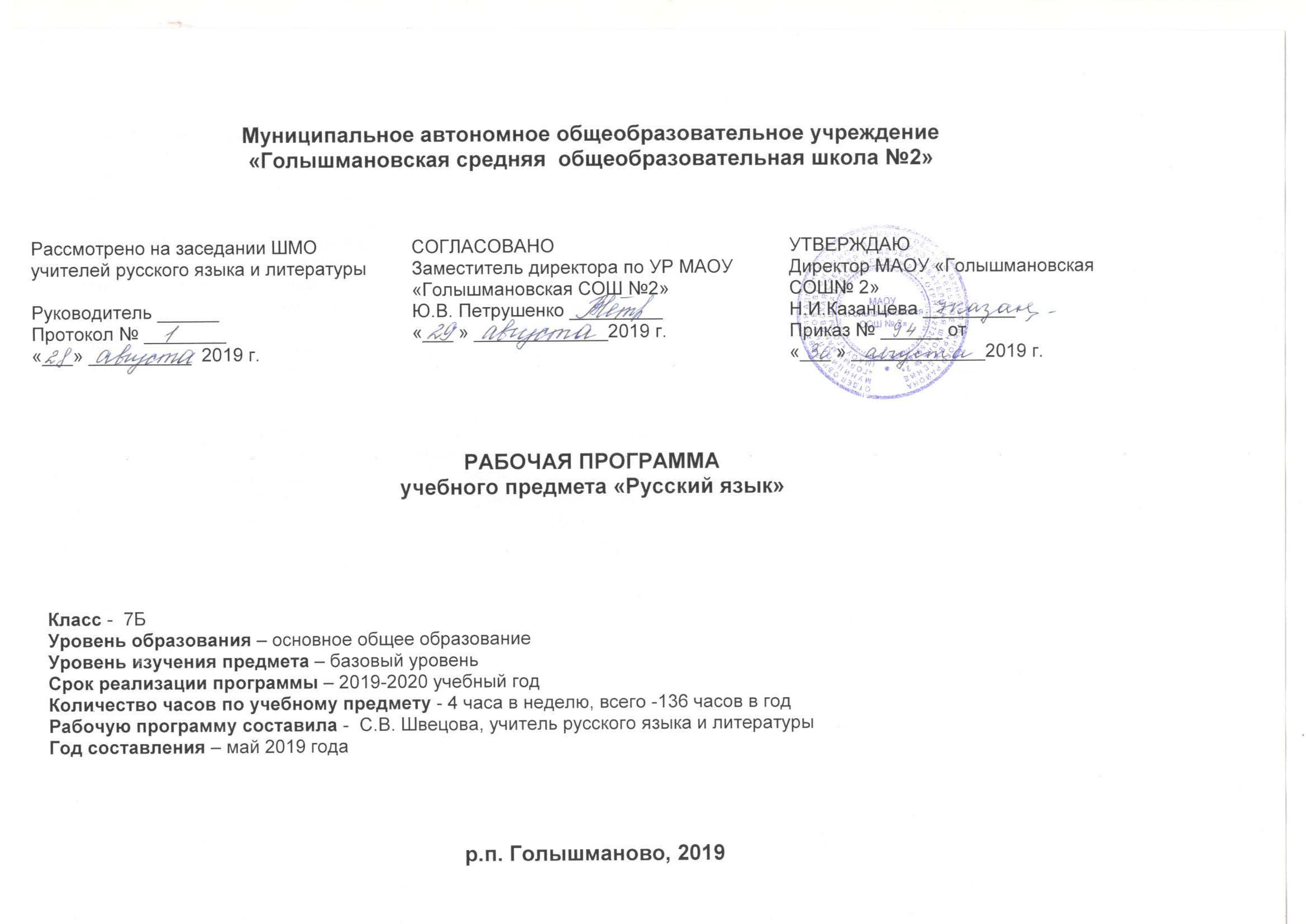 ФГОС основного общего образования устанавливает требования к результатам освоения учебного предмета: личностным, матапредметным, предметным.1. Личностные результаты Ученик научится:  - Понимать определяющую роль родного языка в развитии интеллектуальных, творческих способностей и моральных качеств личности. - Анализировать и характеризовать эмоциональные состояния и чувства окружающих, строить свои взаимоотношения с их учетом. Ученик получит возможность научиться:  - Осознавать эстетическую ценность русского языка. - Проявлять потребность сохранить чистоту русского языка как явления национальной культуры. - Оценивать ситуации с точки зрения правил поведения и этики.2. Метапредметные результаты2.1 Регулятивные  Ученик научится:  - Умению контроля.  - Принятию решений в проблемных ситуациях. - Оценивать весомость приводимых доказательств и рассуждений (убедительно, ложно, истинно, существенно, не существенно). Ученик получит возможность научиться:  - Основам саморегуляции. - Осуществлению познавательной рефлексии. 2.2 Познавательные Ученик научится: - осуществлять поиск нужного иллюстративного и текстового материала в дополнительных изданиях, рекомендуемых учителем; - осуществлять запись (фиксацию) указанной учителем информации; - пользоваться знаками, символами, таблицами, диаграммами, схемами, приведенными в учебной литературе;  - строить сообщения в устной и письменной форме на лингвистическую тему; - находить в содружестве с одноклассниками разные способы решения учебной задачи; - воспринимать смысл познавательных текстов, выделять информацию из сообщений разных видов (в т.ч. текстов) в соответствии с учебной задачей; - анализировать изучаемые объекты с выделением существенных и несущественных признаков; - осуществлять синтез как составление целого из частей; Ученик получит возможность научиться: - осуществлять расширенный поиск информации в соответствии с заданиями учителя с использованием ресурсов библиотек, поисковых систем, медиаресурсов; - записывать, фиксировать информацию о русском языке с помощью инструментов ИКТ; - создавать и преобразовывать модели и схемы по заданиям учителя; - находить самостоятельно разные способы решения учебной задачи; - осуществлять сравнение, сериацию и классификацию изученных объектов по самостоятельно выделенным основаниям (критериям); - строить логическое рассуждение как связь суждений об объекте (явлении). 2.3 Коммуникативные - Чтение и аудирование. Выразительно читать текст публицистического стиля. Просматривать местную газету, ориентироваться в содержании номера по заголовкам статей, а в содержании статьи — по ключевым словам, абзацным фразам; при обнаружении интересной (нужной) информации переходить на вдумчивое, изучающее чтение, фиксировать главное содержание прочитанного в виде тезисов. Слушать информационные теле- и радиопередачи с установкой на определение темы и основной мысли сообщения. - Анализ текста. Определять стиль речи; находить в тексте языковые средства, характерные для публицистического стиля речи; определять прямой и обратный порядок слов в предложениях текста; определять способы и средства связи предложений в тексте; определять в тексте ведущий тип речи, находить в нём фрагменты с иным типовым значением (описание состояния человека, рассуждение-размышление, отдельные языковые средства, передающие оценку предметов, действий, состояний) и объяснять целесообразность их соединения в данном тексте. - Воспроизведение текста. Подробно, сжато и выборочно (устно и письменно) пересказывать тексты, содержащие описание состояния человека, его оценку и другие изученные типы речи. Сохранять в изложении, близком к тексту, типологическую структуру текста и выразительные языковые и речевые средства. - Создание текста. Уметь видеть проявление физического и психического состояния человека во внешности людей (в выражении лица, мимике, жестах, голосе, интонации, позе, походке) и передавать его словами, пользуясь богатой синонимикой глаголов, наречий, прилагательных и существительных со значением состояния лица. Создавать этюды, отражающие то или иное состояние человека, прочитанное по его внешности с помощью фотографии, репродукции картины, в непосредственном общении (возможная учебная ситуация «Игра в портреты»). Создавать устные и письменные высказывания художественного и публицистического стилей, раскрывая в них своё отношение к предмету речи, оценивая явления и поступки людей: писать сочинения-описания внешности и состояния человека, сочинения повествовательного характера (рассказ по данному началу или концу, на основе данного сюжета, на материале жизненного опыта учащихся); сочинения-размышления, сочинения дискуссионного характера на морально-этическую тему с доказательством от противного. Писать заметки в газету, рекламные аннотации.- Совершенствование текста. С учётом стиля речи совершенствовать написанное: повышать выразительность речи, используя в высказываниях разговорного, художественного и публицистического стилей выразительные языковые и речевые средства, в том числе обратный порядок слов, экспрессивный повтор, вопросно-ответную форму изложения. 3. Предметные результаты освоения учебного предметаСодержание учебного предметаО ЯЗЫКЕ Русский язык как развивающееся явление. Формы функционирования современного русского языка. РЕЧЬ Повторение изученного о тексте, стилях и типах речи; расширение представления о языковых средствах, характерных для разных типов и стилей речи. Т е к с т. Прямой и обратный (экспрессивный) порядок слов в предложениях текста; средства связи предложений — наречия и предложно-падежные сочетания со значением места и времени, союзы и, да, а, но, же. С т и л и р е ч и: публицистический стиль (сфера употребления, задача речи, характерные языковые средства). Характерные композиционные формы: заметка в газету, рекламное сообщение. Т и п ы р е ч и: строение типового фрагмента текста с описанием состояния человека, рассуждения-размышления. ЯЗЫК. ПРАВОПИСАНИЕ. КУЛЬТУРА РЕЧИ ЗАКРЕПЛЕНИЕ И УГЛУБЛЕНИЕ ИЗУЧЕННОГО В 6 КЛАССЕ  Звуковая сторона речи: звуки речи, словесное и логическое ударение, интонация. Словообразование знаменательных частей речи. Правописание: орфография и пунктуация. Лексическая система языка. Грамматика: морфология и синтаксис. Глагол, его спрягаемые формы. Правописание личных окончаний глагола. Причастие и деепричастие. Правописание суффиксов глагола и причастия. Не с глаголами, причастиями, деепричастиями. Выдающиеся лингвисты: Д. Н. Ушаков. МОРФОЛОГИЯ. ОРФОГРАФИЯ НАРЕЧИЕ  Наречие как часть речи: общее грамматическое значение, морфологические признаки, роль в предложении. Степени сравнения наречий: положительная, сравнительная, превосходная. Правописание не и ни в наречиях; не с наречиями на -о (-е); о и а в конце наречий; ъ после шипящих в конце наречий; употребление дефиса,   н—нн  в наречиях; слитное и раздельное написание наречных слов. Разряды наречий по значению: определительные и обстоятельственные. Слова категории состояния (слова состояния). Наречие в художественном тексте (наблюдение и анализ). Синонимия наречий при характеристике действия, признака. Свободное владение орфографическим, толковым, орфоэпическим, этимологическим словарями для получения необходимой справки. Выдающиеся лингвисты: А. Н. Гвоздев. Культура речи. Правильное произношение употребительных наречий. Использование местоименных наречий как средства связи предложений в тексте. СЛУЖЕБНЫЕ ЧАСТИ РЕЧИ ПРЕДЛОГ Общее понятие о предлогах. Разряды предлогов: простые, сложные и составные; непроизводные и производные. Правописание предлогов. Культура речи. Правильное употребление предлогов в составе словосочетаний (отзыв о книге, рецензия на книгу и т. д.), существительных с предлогами благодаря, согласно, вопреки. Правильное произношение предлогов. СОЮЗ Общее понятие о союзе. Разряды союзов: сочинительные и подчинительные. Употребление союзов в простом и сложном предложениях. Правописание союзов типа зато, чтобы, также, тоже, соотносимых с формами других частей речи. Союзы как средство связи членов предложения и средство связи предложений. Культура речи. Правильное произношение союзов. ЧАСТИЦА Общее понятие о частице. Разряды частиц: формообразующие и модальные (отрицательные, вопросительные, выделительные, усилительные и др.). Правописание частиц не и ни с различными частями речи и в составе предложения. Культура речи. Употребление частиц в соответствии со смыслом высказывания и стилем речи. Правильное произношение частиц. Наблюдение за использованием частиц как средством выразительности речи. МЕЖДОМЕТИЯ И ЗВУКОПОДРАЖАТЕЛЬНЫЕ СЛОВА Общее понятие о междометиях и звукоподражательных словах. Междометия, обслуживающие сферу эмоций, сферу волеизъявления, сферу речевого этикета. Правописание междометий и звукоподражаний. Знаки препинания в предложениях с междометиями. Культура речи. Правильное произношение и употребление междометий и звукоподражательных слов. ТРУДНЫЕ СЛУЧАИ РАЗГРАНИЧЕНИЯ ЯЗЫКОВЫХ ЯВЛЕНИЙ Семантико-грамматический анализ внешне сходных явлений языка: по прежнему — по-прежнему, ввиду — в виду, стекло (гл.) — стекло (сущ.), что (мест.) — что (союз), обежать — обижать и т. п. Выдающиеся лингвисты: Г. О. Винокур. УРОКИ ПОВТОРЕНИЯ И ЗАКРЕПЛЕНИЯ ИЗУЧЕННОГО (резервные уроки) Тематическое планированиеКАЛЕНДАРНО – ТЕМАТИЧЕСКОЕ  ПЛАНИРОВАНИЕУчебного предмета «Русский язык»Класс – 7БУчитель – Швецова Светлана ВладимировнаУчебный год – 2019-2020 учебный годГолышманово, 2019Тематический модуль Планируемые предметные результатыПланируемые предметные результатыТематический модуль Выпускник научитсяВыпускник получит возможность научитьсяРазвитие речиИспользовать знания о формах русского языка (литературный язык, просторечие, народные говоры, профессиональные разновидности, жаргон, арго) при создании текстов; выстраивать композицию текста, используя знания о его структурных элементах; подбирать и использовать языковые средства в зависимости от типа текста и выбранного профиля обучения; правильно использовать лексические и     грамматические средства связи предложений при построении текста; создавать устные и письменные тексты разных жанров в соответствии с функционально-стилевой принадлежностью текста; сознательно использовать изобразительно-выразительные средства языка при создании текста в соответствии с выбранным профилем обучения;использовать при работе с текстом разные виды чтения (поисковое, просмотровое,   знакомительное, изучающее, реферативное) и аудирования (с полным пониманием текста, с пониманием основного содержания, с выборочным извлечением информации);анализировать текст с точки зрения наличия в нем явной и скрытой, основной и второстепенной информации, определять его тему, проблему и основную мысль; извлекать необходимую информацию из различных источников и переводить ее в текстовый формат;преобразовывать текст в другие виды передачи информации; выбирать тему, определять цель и подбирать материал для публичного выступления; соблюдать культуру публичной речи; соблюдать в речевой практике основные орфоэпические, лексические, грамматические, стилистические, орфографические и пунктуационные нормы русского литературного языка; оценивать собственную и чужую речь с позиции соответствия языковым нормам;использовать основные нормативные словари и справочники для оценки устных и письменных высказываний с точки зрения соответствия языковым нормам. создавать устные монологические высказывания разной коммуникативной направленности в зависимости от целей, сферы и ситуации общения с соблюдением норм современного русского литературного языка и речевого этикета; уметь различать монологическую, диалогическую и полилогическую речь, участие в диалоге и полилоге; идентифицировать самостоятельные знаменательных) служебные части речи и их формы по значению и основным грамматическим признакам;Анализировать при оценке собственной и чужой речи языковые средства, использованные в тексте, с точки зрения правильности, точности и уместности их употребления;комментировать авторские высказывания на различные темы (в том числе о богатстве и выразительности русского языка);отличать язык художественной литературы от других разновидностей современного русского языка; распознавать уровни и единицы языка в предъявленном тексте и видеть взаимосвязь между ними; выражать согласие или несогласие с мнением собеседника в соответствии с правилами ведения диалогической речи; дифференцировать главную и второстепенную информацию, известную и неизвестную информацию в прослушанном тексте; проводить самостоятельный поиск текстовой и нетекстовой информации, отбирать и анализировать полученную информацию; сохранять стилевое единство при создании текста заданного функционального стиля; 	владеть умениями информационно перерабатывать прочитанные и прослушанные тексты и представлять их в виде тезисов, конспектов, аннотаций, рефератов; создавать отзывы и рецензии на предложенный текст;Лексика и фразеологияСоздавать устные и письменные высказывания, монологические и диалогические тексты определенной функционально-смысловой принадлежности (описание, повествование, рассуждение) и определенных жанров (тезисы, конспекты, выступления, лекции, отчеты, сообщения, аннотации, рефераты, доклады, сочинения); выстраивать композицию текста, используя знания о его структурных элементах; подбирать и использовать языковые средства в зависимости от типа текста и выбранного профиля обучения; правильно использовать лексические и грамматические средства связи предложений при построении текста;использовать синонимические ресурсы русского языка для более точного выражения мысли и усиления выразительности речи; иметь представление об историческом развитии русского языка и истории русского языкознания;Морфология и орфографияРаспознавать существительные, прилагательные, местоимения, числительные, наречия разных разрядов и их морфологических признаков, уметь различать слова категории состояния и наречия;распознавать глаголы, причастия, деепричастия и их морфологические признаки;      распознавать предлоги, частицы и союзы разных разрядов, определять смысловые оттенки частиц; распознавать междометия разных разрядов, определять грамматические особенности междометий, проводить фонетический, морфемный и словообразовательный (как взаимосвязанных этапов анализа структуры слова), лексический, морфологический анализ слова, анализ словообразовательных пар и словообразовательных цепочек слов;Соблюдать культуру чтения, говорения, аудирования и письма; соблюдать культуру научного и делового общения в устной и письменной форме, в том числе при обсуждении дискуссионных проблем; соблюдать нормы речевого поведения в разговорной речи, а также в учебно-научной и официально-деловой сферах общения; осуществлять речевой самоконтроль;Использовать основные нормативные словари и справочники для расширения словарного запаса и спектра  используемых языковых средств; оценивать эстетическую сторону речевого высказывания при анализе текстов (в том числе художественной литературы).Синтаксис и пунктуацияПроводить синтаксический анализ предложения, определять синтаксическую роль самостоятельных частей речи в предложении;освоить правила правописания служебных частей речи и умения применять их на письме. Совершенствовать орфографические и пунктуационные умения и навыки на основе знаний о нормах русского литературного языка;художественной литературы).№разделНазвание разделаКоличество часов, отводимых на освоение темыВ том числеВ том числе№разделНазвание разделаКоличество часов, отводимых на освоение темыУроки развития речиКонтрольные работы1О языке  Изменяется ли язык с течением времени12Закрепление и углубление изученного в 6 классе44113Фонетика и орфоэпия. Словообразование знаменательных частей речиОрфоэпия»Правописание: орфография и пунктуация. Разделительные Ъ и ЬБуква Ь для обозначения мягкости согласного. Буква Ь как показатель грамматической формы Буквы О и Ё после шипящих и Ц.Правописание приставок.Орфограммы в  корнях слов.Правописание суффиксов.Правописание окончанийСлитное и раздельное написание НЕ с разными частями речи. НЕ и НИ в отрицательных местоимениях. Употребление дефиса. Словарное богатство русского языка. Грамматика: морфология и синтаксис111111211111123Морфология. Орфография 804Наречие  3462Какие слова являются наречиями. Как отличить наречие от созвучных форм других частей речи. Разряды наречий по значению. Степени сравнения наречий. Морфологический разбор наречия.Словообразование наречийПравописание наречий, образованных от имён существительных. НЕ в  наречиях на –о и –е. Буквы Н и  НН в наречиях на –о и –е. Буквы о, а на конце наречийДефис в наречиях.Не и ни в отрицательных наречиях.Буква Ь на конце наречий после шипящих. Употребление наречий в речи. Произношение наречий. Систематизация и повторение изученного по теме «Наречие» 11111111111111125Служебные части речи 46Предлог 1351Предлог как часть речи. Разряды предлогов.Правописание предлогов11Союз1341Союз как часть речи. Разряды союзов.Правописание союзов.Употребление союзов в простых и сложных предложениях.111Частица111Частица как часть речи. Разряды частиц.Правописание частиц.Употребление частиц в речи.Произношение предлогов, союзов и частиц2221Междометия93Междометие.Звукоподражательные слова.Омонимия разных частей речи.1116Уроки повторения и закрепления изученного1111Фонетика. Орфоэпия.Состав слова и словообразование.Лексика и фразеология.Грамматика: морфология и синтаксис.Орфография. Пунктуация. 22222Итого1362910СОГЛАСОВАНОПриложение №___ к Рабочей программе учителяЗаместитель директора по УР МАОУ «Голышмановская СОШ №2»______________Ю.В. Петрушенкоутверждённой приказом директора МАОУ «Голышмановская СОШ№ 2» Н.И.Казанцевой «___ » _____________2019 г.от «___ » _____________2019 г. №_______№урокаКолво часовКолво часовДата урокаДата урокаДата урокаТема урокаТема урокаТема урокаВиды деятельности (элементы содержания, контроль)Планируемые результаты Планируемые результаты Планируемые результаты Планируемые результаты Планируемые результаты Планируемые результаты Планируемые результаты Планируемые результаты РекомендацииРекомендацииРекомендацииРекомендации№урокаКолво часовКолво часовпланпланфакт Тема урокаТема урокаТема урокаВиды деятельности (элементы содержания, контроль)Планируемые результаты Планируемые результаты Планируемые результаты Планируемые результаты Планируемые результаты Планируемые результаты Планируемые результаты Планируемые результаты РекомендацииРекомендацииРекомендацииРекомендацииО языке – 1 ч.О языке – 1 ч.О языке – 1 ч.О языке – 1 ч.О языке – 1 ч.О языке – 1 ч.О языке – 1 ч.О языке – 1 ч.О языке – 1 ч.О языке – 1 ч.О языке – 1 ч.О языке – 1 ч.О языке – 1 ч.О языке – 1 ч.О языке – 1 ч.О языке – 1 ч.О языке – 1 ч.О языке – 1 ч.О языке – 1 ч.О языке – 1 ч.О языке – 1 ч.О языке – 1 ч.1112.09Изменяется ли язык с течением времениИзменяется ли язык с течением времениИзменяется ли язык с течением времениЯзык как развивающееся явление. Лексические и фразеологические новации последних лет. Работа с текстом; составление миниатюры «Жизнь языка – это драма языка» Иметь представление о том, как язык развивается, изменяется ли с течением времени. Уметь строить небольшие рассуждения на лингвистическую тему с использованием материалов этимологического анализа.Иметь представление о том, как язык развивается, изменяется ли с течением времени. Уметь строить небольшие рассуждения на лингвистическую тему с использованием материалов этимологического анализа.Иметь представление о том, как язык развивается, изменяется ли с течением времени. Уметь строить небольшие рассуждения на лингвистическую тему с использованием материалов этимологического анализа.Иметь представление о том, как язык развивается, изменяется ли с течением времени. Уметь строить небольшие рассуждения на лингвистическую тему с использованием материалов этимологического анализа.Иметь представление о том, как язык развивается, изменяется ли с течением времени. Уметь строить небольшие рассуждения на лингвистическую тему с использованием материалов этимологического анализа.Иметь представление о том, как язык развивается, изменяется ли с течением времени. Уметь строить небольшие рассуждения на лингвистическую тему с использованием материалов этимологического анализа.Иметь представление о том, как язык развивается, изменяется ли с течением времени. Уметь строить небольшие рассуждения на лингвистическую тему с использованием материалов этимологического анализа.Иметь представление о том, как язык развивается, изменяется ли с течением времени. Уметь строить небольшие рассуждения на лингвистическую тему с использованием материалов этимологического анализа.Повторение  изученного в 5 – 6  классах (30 ч.+11 ч р.р.+ 3 ч. к\р)Повторение  изученного в 5 – 6  классах (30 ч.+11 ч р.р.+ 3 ч. к\р)Повторение  изученного в 5 – 6  классах (30 ч.+11 ч р.р.+ 3 ч. к\р)Повторение  изученного в 5 – 6  классах (30 ч.+11 ч р.р.+ 3 ч. к\р)Повторение  изученного в 5 – 6  классах (30 ч.+11 ч р.р.+ 3 ч. к\р)Повторение  изученного в 5 – 6  классах (30 ч.+11 ч р.р.+ 3 ч. к\р)Повторение  изученного в 5 – 6  классах (30 ч.+11 ч р.р.+ 3 ч. к\р)Повторение  изученного в 5 – 6  классах (30 ч.+11 ч р.р.+ 3 ч. к\р)Повторение  изученного в 5 – 6  классах (30 ч.+11 ч р.р.+ 3 ч. к\р)Повторение  изученного в 5 – 6  классах (30 ч.+11 ч р.р.+ 3 ч. к\р)Повторение  изученного в 5 – 6  классах (30 ч.+11 ч р.р.+ 3 ч. к\р)Повторение  изученного в 5 – 6  классах (30 ч.+11 ч р.р.+ 3 ч. к\р)Повторение  изученного в 5 – 6  классах (30 ч.+11 ч р.р.+ 3 ч. к\р)Повторение  изученного в 5 – 6  классах (30 ч.+11 ч р.р.+ 3 ч. к\р)Повторение  изученного в 5 – 6  классах (30 ч.+11 ч р.р.+ 3 ч. к\р)Повторение  изученного в 5 – 6  классах (30 ч.+11 ч р.р.+ 3 ч. к\р)Повторение  изученного в 5 – 6  классах (30 ч.+11 ч р.р.+ 3 ч. к\р)Повторение  изученного в 5 – 6  классах (30 ч.+11 ч р.р.+ 3 ч. к\р)Повторение  изученного в 5 – 6  классах (30 ч.+11 ч р.р.+ 3 ч. к\р)Повторение  изученного в 5 – 6  классах (30 ч.+11 ч р.р.+ 3 ч. к\р)Повторение  изученного в 5 – 6  классах (30 ч.+11 ч р.р.+ 3 ч. к\р)Повторение  изученного в 5 – 6  классах (30 ч.+11 ч р.р.+ 3 ч. к\р)213.093.09Р/р. Что мы знаем о стилях речи. Р/р. Что мы знаем о стилях речи. Р/р. Что мы знаем о стилях речи. Функциональные разновидности языка: разговорный язык; функциональные стили: научный, деловой;  язык художественной литературыРабота со схемами. Их чтение. Высказывание научного стиля. Стилистический разбор небольшого текстаФункциональные разновидности языка: разговорный язык; функциональные стили: научный, деловой;  язык художественной литературыРабота со схемами. Их чтение. Высказывание научного стиля. Стилистический разбор небольшого текстаФункциональные разновидности языка: разговорный язык; функциональные стили: научный, деловой;  язык художественной литературыРабота со схемами. Их чтение. Высказывание научного стиля. Стилистический разбор небольшого текстаФункциональные разновидности языка: разговорный язык; функциональные стили: научный, деловой;  язык художественной литературыРабота со схемами. Их чтение. Высказывание научного стиля. Стилистический разбор небольшого текстаФункциональные разновидности языка: разговорный язык; функциональные стили: научный, деловой;  язык художественной литературыРабота со схемами. Их чтение. Высказывание научного стиля. Стилистический разбор небольшого текстаУметь строить связное высказывание научного стиля на основе обобщающих схем, опорных языковых конструкций, выполнять стилистический разбор небольших текстов по предложенному плануУметь строить связное высказывание научного стиля на основе обобщающих схем, опорных языковых конструкций, выполнять стилистический разбор небольших текстов по предложенному плануУметь строить связное высказывание научного стиля на основе обобщающих схем, опорных языковых конструкций, выполнять стилистический разбор небольших текстов по предложенному плануУметь строить связное высказывание научного стиля на основе обобщающих схем, опорных языковых конструкций, выполнять стилистический разбор небольших текстов по предложенному плану314.094.09Р/р. Что мы знаем о типах речи. Р/р. Что мы знаем о типах речи. Р/р. Что мы знаем о типах речи. Расширение круга сведений о речевых средствах, характерных для художественной, деловой, научной и разговорной речи. Деятельность лингвиста Г.О.Винокура. Работа со схемами. Их чтение.Расширение круга сведений о речевых средствах, характерных для художественной, деловой, научной и разговорной речи. Деятельность лингвиста Г.О.Винокура. Работа со схемами. Их чтение.Расширение круга сведений о речевых средствах, характерных для художественной, деловой, научной и разговорной речи. Деятельность лингвиста Г.О.Винокура. Работа со схемами. Их чтение.Расширение круга сведений о речевых средствах, характерных для художественной, деловой, научной и разговорной речи. Деятельность лингвиста Г.О.Винокура. Работа со схемами. Их чтение.Расширение круга сведений о речевых средствах, характерных для художественной, деловой, научной и разговорной речи. Деятельность лингвиста Г.О.Винокура. Работа со схемами. Их чтение.Уметь строить связное высказывание научного стиля на основе обобщающих схем, опорных языковых конструкций, выполнять стилистический разбор небольших текстов по предложенному плану.Уметь строить связное высказывание научного стиля на основе обобщающих схем, опорных языковых конструкций, выполнять стилистический разбор небольших текстов по предложенному плану.Уметь строить связное высказывание научного стиля на основе обобщающих схем, опорных языковых конструкций, выполнять стилистический разбор небольших текстов по предложенному плану.Уметь строить связное высказывание научного стиля на основе обобщающих схем, опорных языковых конструкций, выполнять стилистический разбор небольших текстов по предложенному плану.Высказывание научного стиля. Стилистический разбор небольшого текстаВысказывание научного стиля. Стилистический разбор небольшого текстаВысказывание научного стиля. Стилистический разбор небольшого текстаВысказывание научного стиля. Стилистический разбор небольшого текста4-5-635.099.0910.095.099.0910.09Фонетика и орфоэпия. Фонетика и орфоэпия. Фонетика и орфоэпия. Систематизация знаний по теме на основе схем учебника. Звуковая сторона речи. Звуки речи; словесное и логическое ударение; интонация. Орфоэпическая норма. Фонетический анализ небольшого текстаФонетический разбор слова Объяснительный диктантСистематизация знаний по теме на основе схем учебника. Звуковая сторона речи. Звуки речи; словесное и логическое ударение; интонация. Орфоэпическая норма. Фонетический анализ небольшого текстаФонетический разбор слова Объяснительный диктантСистематизация знаний по теме на основе схем учебника. Звуковая сторона речи. Звуки речи; словесное и логическое ударение; интонация. Орфоэпическая норма. Фонетический анализ небольшого текстаФонетический разбор слова Объяснительный диктантСистематизация знаний по теме на основе схем учебника. Звуковая сторона речи. Звуки речи; словесное и логическое ударение; интонация. Орфоэпическая норма. Фонетический анализ небольшого текстаФонетический разбор слова Объяснительный диктантСистематизация знаний по теме на основе схем учебника. Звуковая сторона речи. Звуки речи; словесное и логическое ударение; интонация. Орфоэпическая норма. Фонетический анализ небольшого текстаФонетический разбор слова Объяснительный диктантУмение видеть фонетические и орфоэпические особенности слова, делать фонетический, орфографический и орфоэпический разбор слова, владеть навыками работы с орфоэпическим словариком. Умение видеть фонетические и орфоэпические особенности слова, делать фонетический, орфографический и орфоэпический разбор слова, владеть навыками работы с орфоэпическим словариком. Умение видеть фонетические и орфоэпические особенности слова, делать фонетический, орфографический и орфоэпический разбор слова, владеть навыками работы с орфоэпическим словариком. Умение видеть фонетические и орфоэпические особенности слова, делать фонетический, орфографический и орфоэпический разбор слова, владеть навыками работы с орфоэпическим словариком. . . . . 7-8-9-10-11511.0912.0916.0917.0918.0911.0912.0916.0917.0918.09Словообразование знаменательных частей речиСловообразование знаменательных частей речиСловообразование знаменательных частей речиСловообразование знаменательных изменяемых частей речи. Способы словообразования. Словообразовательные цепочки. Словообразовательные гнёзда. Морфемный (по составу) разбор слова. Морфемы. Части речи. Орфограммы в корнях и приставках. Сложные слова. Сложносокращённые слова. ЗСП-2,3Выборочный. Творческий диктант. Разбор слов по составу. Построение словообразовательных цепочек, восстановление их звеньев.Словообразование знаменательных изменяемых частей речи. Способы словообразования. Словообразовательные цепочки. Словообразовательные гнёзда. Морфемный (по составу) разбор слова. Морфемы. Части речи. Орфограммы в корнях и приставках. Сложные слова. Сложносокращённые слова. ЗСП-2,3Выборочный. Творческий диктант. Разбор слов по составу. Построение словообразовательных цепочек, восстановление их звеньев.Словообразование знаменательных изменяемых частей речи. Способы словообразования. Словообразовательные цепочки. Словообразовательные гнёзда. Морфемный (по составу) разбор слова. Морфемы. Части речи. Орфограммы в корнях и приставках. Сложные слова. Сложносокращённые слова. ЗСП-2,3Выборочный. Творческий диктант. Разбор слов по составу. Построение словообразовательных цепочек, восстановление их звеньев.Словообразование знаменательных изменяемых частей речи. Способы словообразования. Словообразовательные цепочки. Словообразовательные гнёзда. Морфемный (по составу) разбор слова. Морфемы. Части речи. Орфограммы в корнях и приставках. Сложные слова. Сложносокращённые слова. ЗСП-2,3Выборочный. Творческий диктант. Разбор слов по составу. Построение словообразовательных цепочек, восстановление их звеньев.Словообразование знаменательных изменяемых частей речи. Способы словообразования. Словообразовательные цепочки. Словообразовательные гнёзда. Морфемный (по составу) разбор слова. Морфемы. Части речи. Орфограммы в корнях и приставках. Сложные слова. Сложносокращённые слова. ЗСП-2,3Выборочный. Творческий диктант. Разбор слов по составу. Построение словообразовательных цепочек, восстановление их звеньев.Знать способы образования  слов с помощью морфем.Уметь определять способы словообразования и строить словообразовательные цепочки, на их основе определять морфемное строение слова. уметь работать со словообразовательным словариком.Знать способы образования  слов с помощью морфем.Уметь определять способы словообразования и строить словообразовательные цепочки, на их основе определять морфемное строение слова. уметь работать со словообразовательным словариком.Знать способы образования  слов с помощью морфем.Уметь определять способы словообразования и строить словообразовательные цепочки, на их основе определять морфемное строение слова. уметь работать со словообразовательным словариком.Знать способы образования  слов с помощью морфем.Уметь определять способы словообразования и строить словообразовательные цепочки, на их основе определять морфемное строение слова. уметь работать со словообразовательным словариком.12119.0919.09Контрольная работа по теме «Словообразование. Морфемика. Фонетика. Орфоэпия»Контрольная работа по теме «Словообразование. Морфемика. Фонетика. Орфоэпия»Контрольная работа по теме «Словообразование. Морфемика. Фонетика. Орфоэпия»Выполнение контрольной работы из. Проверить знания по фонетике и словообразованию; формировать умения правильного фонетического, словообразовательного разборов и разбора слов по составу.Выполнение контрольной работы из. Проверить знания по фонетике и словообразованию; формировать умения правильного фонетического, словообразовательного разборов и разбора слов по составу.Выполнение контрольной работы из. Проверить знания по фонетике и словообразованию; формировать умения правильного фонетического, словообразовательного разборов и разбора слов по составу.Выполнение контрольной работы из. Проверить знания по фонетике и словообразованию; формировать умения правильного фонетического, словообразовательного разборов и разбора слов по составу.Выполнение контрольной работы из. Проверить знания по фонетике и словообразованию; формировать умения правильного фонетического, словообразовательного разборов и разбора слов по составу.Уметь делать фонетический, словообразовательный, морфемный разбор.Уметь делать фонетический, словообразовательный, морфемный разбор.Уметь делать фонетический, словообразовательный, морфемный разбор.Уметь делать фонетический, словообразовательный, морфемный разбор.Контрольная работаКонтрольная работаКонтрольная работаКонтрольная работа13123.0923.09Анализ контрольной работыАнализ контрольной работыАнализ контрольной работыАнализ ошибок, допущенных в проверочной работе. Грамматические разборыАнализ ошибок, допущенных в проверочной работе. Грамматические разборыАнализ ошибок, допущенных в проверочной работе. Грамматические разборыАнализ ошибок, допущенных в проверочной работе. Грамматические разборыАнализ ошибок, допущенных в проверочной работе. Грамматические разборыУметь выполнять самостоятельную работу над ошибкамиУметь выполнять самостоятельную работу над ошибкамиУметь выполнять самостоятельную работу над ошибкамиУметь выполнять самостоятельную работу над ошибкамиРабота над ошибкамиРабота над ошибкамиРабота над ошибкамиРабота над ошибками14-15224.0926.0924.0926.09Р/р.  Способы связи предложений в тексте.Р/р.  Способы связи предложений в тексте.Р/р.  Способы связи предложений в тексте.Знакомство со способами и средствами связи предложений в тексте, со схемами параллельного и последовательного соединения предложений в тексте; повторение изученного о тексте. Анализ выполнения контрольной работы. Способы связи предложений в тексте. Языковые средства выразительности.Знакомство со способами и средствами связи предложений в тексте, со схемами параллельного и последовательного соединения предложений в тексте; повторение изученного о тексте. Анализ выполнения контрольной работы. Способы связи предложений в тексте. Языковые средства выразительности.Знакомство со способами и средствами связи предложений в тексте, со схемами параллельного и последовательного соединения предложений в тексте; повторение изученного о тексте. Анализ выполнения контрольной работы. Способы связи предложений в тексте. Языковые средства выразительности.Знакомство со способами и средствами связи предложений в тексте, со схемами параллельного и последовательного соединения предложений в тексте; повторение изученного о тексте. Анализ выполнения контрольной работы. Способы связи предложений в тексте. Языковые средства выразительности.Знакомство со способами и средствами связи предложений в тексте, со схемами параллельного и последовательного соединения предложений в тексте; повторение изученного о тексте. Анализ выполнения контрольной работы. Способы связи предложений в тексте. Языковые средства выразительности.Знать средства связи и  способы связи предложений в тексте: последовательный и параллельный.          Уметьсоставлять небольшие тексты с последовательной связью.Знать средства связи и  способы связи предложений в тексте: последовательный и параллельный.          Уметьсоставлять небольшие тексты с последовательной связью.Знать средства связи и  способы связи предложений в тексте: последовательный и параллельный.          Уметьсоставлять небольшие тексты с последовательной связью.Знать средства связи и  способы связи предложений в тексте: последовательный и параллельный.          Уметьсоставлять небольшие тексты с последовательной связью.16126.0926.09Р/Р Полное изложение по тексту «Ленька, любимец ребят»Р/Р Полное изложение по тексту «Ленька, любимец ребят»Р/Р Полное изложение по тексту «Ленька, любимец ребят»Обучение написанию изложения, воспринятого на слух; проведение диагностики сформированности умения письменно пересказывать текст, сохраняя его стилевые особенности; осуществление орфографического и пунктуационного контроля изученного.Обучение написанию изложения, воспринятого на слух; проведение диагностики сформированности умения письменно пересказывать текст, сохраняя его стилевые особенности; осуществление орфографического и пунктуационного контроля изученного.Обучение написанию изложения, воспринятого на слух; проведение диагностики сформированности умения письменно пересказывать текст, сохраняя его стилевые особенности; осуществление орфографического и пунктуационного контроля изученного.Обучение написанию изложения, воспринятого на слух; проведение диагностики сформированности умения письменно пересказывать текст, сохраняя его стилевые особенности; осуществление орфографического и пунктуационного контроля изученного.Обучение написанию изложения, воспринятого на слух; проведение диагностики сформированности умения письменно пересказывать текст, сохраняя его стилевые особенности; осуществление орфографического и пунктуационного контроля изученного.Уметь полно, подробно излагать текст с сохранением авторского стиляУметь полно, подробно излагать текст с сохранением авторского стиляУметь полно, подробно излагать текст с сохранением авторского стиляУметь полно, подробно излагать текст с сохранением авторского стиляИзложениеИзложениеИзложениеИзложение17130.0930.09Правописание: орфография и пунктуация. Разделительные Ъ и ЬПравописание: орфография и пунктуация. Разделительные Ъ и ЬПравописание: орфография и пунктуация. Разделительные Ъ и ЬПовторение правил употребления и правописания Ь как показателя мягкости согласного и грамматической формы. Комплексный анализ текстаПовторение правил употребления и правописания Ь как показателя мягкости согласного и грамматической формы. Комплексный анализ текстаПовторение правил употребления и правописания Ь как показателя мягкости согласного и грамматической формы. Комплексный анализ текстаПовторение правил употребления и правописания Ь как показателя мягкости согласного и грамматической формы. Комплексный анализ текстаПовторение правил употребления и правописания Ь как показателя мягкости согласного и грамматической формы. Комплексный анализ текстаЗнать правила употребления на письме разделительных Ъ и Ь, Ь для обозначения мягкости согласного звука. Знать правила употребления на письме разделительных Ъ и Ь, Ь для обозначения мягкости согласного звука. Знать правила употребления на письме разделительных Ъ и Ь, Ь для обозначения мягкости согласного звука. Знать правила употребления на письме разделительных Ъ и Ь, Ь для обозначения мягкости согласного звука. 1811.101.10Буква Ь для обозначения мягкости согласного. Буква Ь как показатель грамматическойБуква Ь для обозначения мягкости согласного. Буква Ь как показатель грамматическойБуква Ь для обозначения мягкости согласного. Буква Ь как показатель грамматическойПовторение правил употребления и правописания Ь как показателя мягкости согласного и грамматической формы. Безошибочное написание слов с данными орфограммами. Словарный диктантПовторение правил употребления и правописания Ь как показателя мягкости согласного и грамматической формы. Безошибочное написание слов с данными орфограммами. Словарный диктантПовторение правил употребления и правописания Ь как показателя мягкости согласного и грамматической формы. Безошибочное написание слов с данными орфограммами. Словарный диктантПовторение правил употребления и правописания Ь как показателя мягкости согласного и грамматической формы. Безошибочное написание слов с данными орфограммами. Словарный диктантПовторение правил употребления и правописания Ь как показателя мягкости согласного и грамматической формы. Безошибочное написание слов с данными орфограммами. Словарный диктантЗнать правила употребления на письме разделительных Ъ и Ь, Ь для обозначения мягкости согласного звука. Безошибочно писать слова с даннымиЗнать правила употребления на письме разделительных Ъ и Ь, Ь для обозначения мягкости согласного звука. Безошибочно писать слова с даннымиЗнать правила употребления на письме разделительных Ъ и Ь, Ь для обозначения мягкости согласного звука. Безошибочно писать слова с даннымиЗнать правила употребления на письме разделительных Ъ и Ь, Ь для обозначения мягкости согласного звука. Безошибочно писать слова с данными1912.102.10 Буквы О и Ё после шипящих и Ц. Буквы О и Ё после шипящих и Ц. Буквы О и Ё после шипящих и Ц.Правила правописания буквы О и Ё после шипящих и Ц. Объяснение по алгоритму, объяснительный диктант, составление текста со словами данной орфограммыПравила правописания буквы О и Ё после шипящих и Ц. Объяснение по алгоритму, объяснительный диктант, составление текста со словами данной орфограммыПравила правописания буквы О и Ё после шипящих и Ц. Объяснение по алгоритму, объяснительный диктант, составление текста со словами данной орфограммыПравила правописания буквы О и Ё после шипящих и Ц. Объяснение по алгоритму, объяснительный диктант, составление текста со словами данной орфограммыПравила правописания буквы О и Ё после шипящих и Ц. Объяснение по алгоритму, объяснительный диктант, составление текста со словами данной орфограммыЗнать правила употребления на письме букв О и Ё после шипящих и Ц в разных морфемах. Безошибочно писать слова с данными орфограммами.Знать правила употребления на письме букв О и Ё после шипящих и Ц в разных морфемах. Безошибочно писать слова с данными орфограммами.Знать правила употребления на письме букв О и Ё после шипящих и Ц в разных морфемах. Безошибочно писать слова с данными орфограммами.Знать правила употребления на письме букв О и Ё после шипящих и Ц в разных морфемах. Безошибочно писать слова с данными орфограммами.2013.103.10Р/р. Публицистический стиль речиР/р. Публицистический стиль речиР/р. Публицистический стиль речиСпецифика и особенности публицистического стиля; формирование умений видеть эти особенности в тексте. Исследование текстов публицистического стиля.Специфика и особенности публицистического стиля; формирование умений видеть эти особенности в тексте. Исследование текстов публицистического стиля.Специфика и особенности публицистического стиля; формирование умений видеть эти особенности в тексте. Исследование текстов публицистического стиля.Специфика и особенности публицистического стиля; формирование умений видеть эти особенности в тексте. Исследование текстов публицистического стиля.Специфика и особенности публицистического стиля; формирование умений видеть эти особенности в тексте. Исследование текстов публицистического стиля.Знать особенности и сферу использования публицистического стиля речи; уметь анализировать тексты публицистического стиля.Знать особенности и сферу использования публицистического стиля речи; уметь анализировать тексты публицистического стиля.Знать особенности и сферу использования публицистического стиля речи; уметь анализировать тексты публицистического стиля.Знать особенности и сферу использования публицистического стиля речи; уметь анализировать тексты публицистического стиля.21-2227.108.107.108.10Правописание приставок.Правописание приставок.Правописание приставок.Правила правописания приставок. Орфографический и пунктуационный разбор. Повторение трех групп и правила их написания в словах. Разбор по составу. ЗСП-4 Распределительный диктант с взаимопроверкой.. Творческая работа: составить словосочетания с орфограммой по теме, а затем небольшой текст.Правила правописания приставок. Орфографический и пунктуационный разбор. Повторение трех групп и правила их написания в словах. Разбор по составу. ЗСП-4 Распределительный диктант с взаимопроверкой.. Творческая работа: составить словосочетания с орфограммой по теме, а затем небольшой текст.Правила правописания приставок. Орфографический и пунктуационный разбор. Повторение трех групп и правила их написания в словах. Разбор по составу. ЗСП-4 Распределительный диктант с взаимопроверкой.. Творческая работа: составить словосочетания с орфограммой по теме, а затем небольшой текст.Правила правописания приставок. Орфографический и пунктуационный разбор. Повторение трех групп и правила их написания в словах. Разбор по составу. ЗСП-4 Распределительный диктант с взаимопроверкой.. Творческая работа: составить словосочетания с орфограммой по теме, а затем небольшой текст.Правила правописания приставок. Орфографический и пунктуационный разбор. Повторение трех групп и правила их написания в словах. Разбор по составу. ЗСП-4 Распределительный диктант с взаимопроверкой.. Творческая работа: составить словосочетания с орфограммой по теме, а затем небольшой текст.Знать группы приставок с учетом правил их правописания. Уметь находить соответствующие примеры, верно писать слова с данными приставками.Знать группы приставок с учетом правил их правописания. Уметь находить соответствующие примеры, верно писать слова с данными приставками.Знать группы приставок с учетом правил их правописания. Уметь находить соответствующие примеры, верно писать слова с данными приставками.Знать группы приставок с учетом правил их правописания. Уметь находить соответствующие примеры, верно писать слова с данными приставками.23-24-2539.1010.1011.109.1010.1011.10Орфограммы в  корнях слов.Орфограммы в  корнях слов.Орфограммы в  корнях слов.Правописание гласных и согласных в корнях слов. Правописание корней с чередованием, о-е после шипящих, ы-и после ц. Тематический тест. (15мин.) Составление тематического словарного диктанта (спорт) с орфограммой в корне.Правописание гласных и согласных в корнях слов. Правописание корней с чередованием, о-е после шипящих, ы-и после ц. Тематический тест. (15мин.) Составление тематического словарного диктанта (спорт) с орфограммой в корне.Правописание гласных и согласных в корнях слов. Правописание корней с чередованием, о-е после шипящих, ы-и после ц. Тематический тест. (15мин.) Составление тематического словарного диктанта (спорт) с орфограммой в корне.Правописание гласных и согласных в корнях слов. Правописание корней с чередованием, о-е после шипящих, ы-и после ц. Тематический тест. (15мин.) Составление тематического словарного диктанта (спорт) с орфограммой в корне.Правописание гласных и согласных в корнях слов. Правописание корней с чередованием, о-е после шипящих, ы-и после ц. Тематический тест. (15мин.) Составление тематического словарного диктанта (спорт) с орфограммой в корне.Знать, что в корне употребляются различные орфограммы, их употребление регулируется различными правилами. Уметь дифференцировать орфограммы, опознавать их в тексте.Знать, что в корне употребляются различные орфограммы, их употребление регулируется различными правилами. Уметь дифференцировать орфограммы, опознавать их в тексте.Знать, что в корне употребляются различные орфограммы, их употребление регулируется различными правилами. Уметь дифференцировать орфограммы, опознавать их в тексте.Знать, что в корне употребляются различные орфограммы, их употребление регулируется различными правилами. Уметь дифференцировать орфограммы, опознавать их в тексте.26-27214.1015.1014.1015.10Правописание суффиксов.Правописание суффиксов.Правописание суффиксов.Правописание суффиксов в словах разных частей речи. Практикум: написание суффиксов -ек, -ик, суффиксов причастий и прилагательных. Лингвистический рассказ Тренировочные упражнения по алгоритмуПравописание суффиксов в словах разных частей речи. Практикум: написание суффиксов -ек, -ик, суффиксов причастий и прилагательных. Лингвистический рассказ Тренировочные упражнения по алгоритмуПравописание суффиксов в словах разных частей речи. Практикум: написание суффиксов -ек, -ик, суффиксов причастий и прилагательных. Лингвистический рассказ Тренировочные упражнения по алгоритмуПравописание суффиксов в словах разных частей речи. Практикум: написание суффиксов -ек, -ик, суффиксов причастий и прилагательных. Лингвистический рассказ Тренировочные упражнения по алгоритмуПравописание суффиксов в словах разных частей речи. Практикум: написание суффиксов -ек, -ик, суффиксов причастий и прилагательных. Лингвистический рассказ Тренировочные упражнения по алгоритмуЗнать частотные суффиксы существительных, прилагательных, глаголов и причастий, вызывающих наибольшие трудности на письме. Уметь приводить примеры слов с данными суффиксамиЗнать частотные суффиксы существительных, прилагательных, глаголов и причастий, вызывающих наибольшие трудности на письме. Уметь приводить примеры слов с данными суффиксамиЗнать частотные суффиксы существительных, прилагательных, глаголов и причастий, вызывающих наибольшие трудности на письме. Уметь приводить примеры слов с данными суффиксамиЗнать частотные суффиксы существительных, прилагательных, глаголов и причастий, вызывающих наибольшие трудности на письме. Уметь приводить примеры слов с данными суффиксами....28116.1016.10Контрольный диктант по теме «Правописание корней, приставок, суффиксов»Контрольный диктант по теме «Правописание корней, приставок, суффиксов»Контрольный диктант по теме «Правописание корней, приставок, суффиксов»Проверка умения воспринимать  текст на слух, безошибочно писать его под диктовку. Проверка умения воспринимать  текст на слух, безошибочно писать его под диктовку. Проверка умения воспринимать  текст на слух, безошибочно писать его под диктовку. Проверка умения воспринимать  текст на слух, безошибочно писать его под диктовку. Проверка умения воспринимать  текст на слух, безошибочно писать его под диктовку. Определить уровень знаний учащихся по повторенным темамОпределить уровень знаний учащихся по повторенным темамОпределить уровень знаний учащихся по повторенным темамОпределить уровень знаний учащихся по повторенным темамКонтрольный диктантКонтрольный диктантКонтрольный диктантКонтрольный диктант29-30217.1021.1017.1021.10Анализ контрольного диктантаПравописание окончанийАнализ контрольного диктантаПравописание окончанийАнализ контрольного диктантаПравописание окончанийРабота над ошибкамиПравила написания безударной гласной в  в окончаниях  существительных, прилагательных, глаголов и причастий, применение их на письме. Теоретическое обоснование правописания окончаний слов. Практикум. ЗСП-5 Контрольное списывание.Работа над ошибкамиПравила написания безударной гласной в  в окончаниях  существительных, прилагательных, глаголов и причастий, применение их на письме. Теоретическое обоснование правописания окончаний слов. Практикум. ЗСП-5 Контрольное списывание.Работа над ошибкамиПравила написания безударной гласной в  в окончаниях  существительных, прилагательных, глаголов и причастий, применение их на письме. Теоретическое обоснование правописания окончаний слов. Практикум. ЗСП-5 Контрольное списывание.Работа над ошибкамиПравила написания безударной гласной в  в окончаниях  существительных, прилагательных, глаголов и причастий, применение их на письме. Теоретическое обоснование правописания окончаний слов. Практикум. ЗСП-5 Контрольное списывание.Работа над ошибкамиПравила написания безударной гласной в  в окончаниях  существительных, прилагательных, глаголов и причастий, применение их на письме. Теоретическое обоснование правописания окончаний слов. Практикум. ЗСП-5 Контрольное списывание.Знать способ определения  написания окончаний слов разных частей речи.  Уметь свободно им пользоваться.Знать способ определения  написания окончаний слов разных частей речи.  Уметь свободно им пользоваться.Знать способ определения  написания окончаний слов разных частей речи.  Уметь свободно им пользоваться.Знать способ определения  написания окончаний слов разных частей речи.  Уметь свободно им пользоваться.31122.1022.10Р/р. Языковые средства публицистического стиля речиР/р. Языковые средства публицистического стиля речиР/р. Языковые средства публицистического стиля речиСпецифика и особенности публицистического стиля; формирование умений видеть эти особенности в тексте.Специфика и особенности публицистического стиля; формирование умений видеть эти особенности в тексте.Специфика и особенности публицистического стиля; формирование умений видеть эти особенности в тексте.Специфика и особенности публицистического стиля; формирование умений видеть эти особенности в тексте.Специфика и особенности публицистического стиля; формирование умений видеть эти особенности в тексте.Знать особенности и сферу использования публицистического стиля речи; уметь анализировать и создавать тексты публицистического стиля.Знать особенности и сферу использования публицистического стиля речи; уметь анализировать и создавать тексты публицистического стиля.Знать особенности и сферу использования публицистического стиля речи; уметь анализировать и создавать тексты публицистического стиля.Знать особенности и сферу использования публицистического стиля речи; уметь анализировать и создавать тексты публицистического стиля.Сочинение - миниатюраСочинение - миниатюраСочинение - миниатюраСочинение - миниатюра32-33223.1024.1023.1024.10Слитное и раздельное написание НЕ с разными частями речи. Слитное и раздельное написание НЕ с разными частями речи. Слитное и раздельное написание НЕ с разными частями речи. Правила слитного и раздельного написания НЕ с разными частями речи. Применения правил на письме. Алгоритм. Обобщение и систематизация теории в таблицах. Практикум. Морфемный разбор слова. Работа в парах с блок-схемой по теме, диктант с творческим заданием с взаимопроверкойПравила слитного и раздельного написания НЕ с разными частями речи. Применения правил на письме. Алгоритм. Обобщение и систематизация теории в таблицах. Практикум. Морфемный разбор слова. Работа в парах с блок-схемой по теме, диктант с творческим заданием с взаимопроверкойПравила слитного и раздельного написания НЕ с разными частями речи. Применения правил на письме. Алгоритм. Обобщение и систематизация теории в таблицах. Практикум. Морфемный разбор слова. Работа в парах с блок-схемой по теме, диктант с творческим заданием с взаимопроверкойПравила слитного и раздельного написания НЕ с разными частями речи. Применения правил на письме. Алгоритм. Обобщение и систематизация теории в таблицах. Практикум. Морфемный разбор слова. Работа в парах с блок-схемой по теме, диктант с творческим заданием с взаимопроверкойПравила слитного и раздельного написания НЕ с разными частями речи. Применения правил на письме. Алгоритм. Обобщение и систематизация теории в таблицах. Практикум. Морфемный разбор слова. Работа в парах с блок-схемой по теме, диктант с творческим заданием с взаимопроверкойЗнать правило слитного и раздельного написание НЕ с разными частями речи, уметь применять его, действуя по алгоритму.  Различать «глаголы и его формы – существительные и прилагательные.Знать правило слитного и раздельного написание НЕ с разными частями речи, уметь применять его, действуя по алгоритму.  Различать «глаголы и его формы – существительные и прилагательные.Знать правило слитного и раздельного написание НЕ с разными частями речи, уметь применять его, действуя по алгоритму.  Различать «глаголы и его формы – существительные и прилагательные.Знать правило слитного и раздельного написание НЕ с разными частями речи, уметь применять его, действуя по алгоритму.  Различать «глаголы и его формы – существительные и прилагательные.3415.115.11НЕ и НИ в отрицательных местоимениях. НЕ и НИ в отрицательных местоимениях. НЕ и НИ в отрицательных местоимениях. Слитное и раздельное написание НЕ и НИ в отрицательных местоимениях. Практикум. Морфологический разбор местоимения.Слитное и раздельное написание НЕ и НИ в отрицательных местоимениях. Практикум. Морфологический разбор местоимения.Слитное и раздельное написание НЕ и НИ в отрицательных местоимениях. Практикум. Морфологический разбор местоимения.Слитное и раздельное написание НЕ и НИ в отрицательных местоимениях. Практикум. Морфологический разбор местоимения.Слитное и раздельное написание НЕ и НИ в отрицательных местоимениях. Практикум. Морфологический разбор местоимения.Знать правила написания сложных существительных, прилагательных, местоимений, уметь определять выбор орфограммы Не и Ни в отрицательных местоимениях, их слитное и раздельное употребление.Знать правила написания сложных существительных, прилагательных, местоимений, уметь определять выбор орфограммы Не и Ни в отрицательных местоимениях, их слитное и раздельное употребление.Знать правила написания сложных существительных, прилагательных, местоимений, уметь определять выбор орфограммы Не и Ни в отрицательных местоимениях, их слитное и раздельное употребление.Знать правила написания сложных существительных, прилагательных, местоимений, уметь определять выбор орфограммы Не и Ни в отрицательных местоимениях, их слитное и раздельное употребление.Работа в парах с блок-схемой по теме, диктант с творческим заданием с взаимопроверкойРабота в парах с блок-схемой по теме, диктант с творческим заданием с взаимопроверкойРабота в парах с блок-схемой по теме, диктант с творческим заданием с взаимопроверкойРабота в парах с блок-схемой по теме, диктант с творческим заданием с взаимопроверкой3516.116.11Употребление дефиса. Употребление дефиса. Употребление дефиса. Употребление дефиса в сложных словах и в местоимениях. Анализ таблицы. Практикум.  ЗСП-6 Объяснительный диктантУпотребление дефиса в сложных словах и в местоимениях. Анализ таблицы. Практикум.  ЗСП-6 Объяснительный диктантУпотребление дефиса в сложных словах и в местоимениях. Анализ таблицы. Практикум.  ЗСП-6 Объяснительный диктантУпотребление дефиса в сложных словах и в местоимениях. Анализ таблицы. Практикум.  ЗСП-6 Объяснительный диктантУпотребление дефиса в сложных словах и в местоимениях. Анализ таблицы. Практикум.  ЗСП-6 Объяснительный диктантЗнать условия употребления дефиса в разных частях речи; уметь объяснять и правильно писать слова с данной орфограммой.Знать условия употребления дефиса в разных частях речи; уметь объяснять и правильно писать слова с данной орфограммой.Знать условия употребления дефиса в разных частях речи; уметь объяснять и правильно писать слова с данной орфограммой.Знать условия употребления дефиса в разных частях речи; уметь объяснять и правильно писать слова с данной орфограммой.36-3727.1111.117.1111.11Словарное богатство русского языка. Словарное богатство русского языка. Словарное богатство русского языка. Лексика русского языка как богатство. Работа с лексическими группами, анализ лексического материала. Деятельность и заслуги ученого-лингвиста Д.Н.Ушакова. Работа со статьей о Д.Н.Ушакове. Рассуждения на лингвистические темы. Лингвистический рассказ. Работа со словарями по лексике. Объяснение научных терминовЛексика русского языка как богатство. Работа с лексическими группами, анализ лексического материала. Деятельность и заслуги ученого-лингвиста Д.Н.Ушакова. Работа со статьей о Д.Н.Ушакове. Рассуждения на лингвистические темы. Лингвистический рассказ. Работа со словарями по лексике. Объяснение научных терминовЛексика русского языка как богатство. Работа с лексическими группами, анализ лексического материала. Деятельность и заслуги ученого-лингвиста Д.Н.Ушакова. Работа со статьей о Д.Н.Ушакове. Рассуждения на лингвистические темы. Лингвистический рассказ. Работа со словарями по лексике. Объяснение научных терминовЛексика русского языка как богатство. Работа с лексическими группами, анализ лексического материала. Деятельность и заслуги ученого-лингвиста Д.Н.Ушакова. Работа со статьей о Д.Н.Ушакове. Рассуждения на лингвистические темы. Лингвистический рассказ. Работа со словарями по лексике. Объяснение научных терминовЛексика русского языка как богатство. Работа с лексическими группами, анализ лексического материала. Деятельность и заслуги ученого-лингвиста Д.Н.Ушакова. Работа со статьей о Д.Н.Ушакове. Рассуждения на лингвистические темы. Лингвистический рассказ. Работа со словарями по лексике. Объяснение научных терминовЗнать, что такое лексический запас человека. Уметь работать с различными типами лексических словарей. Знать о деятельности и заслугах ученого-лингвиста Д.Н.УшаковаЗнать, что такое лексический запас человека. Уметь работать с различными типами лексических словарей. Знать о деятельности и заслугах ученого-лингвиста Д.Н.УшаковаЗнать, что такое лексический запас человека. Уметь работать с различными типами лексических словарей. Знать о деятельности и заслугах ученого-лингвиста Д.Н.УшаковаЗнать, что такое лексический запас человека. Уметь работать с различными типами лексических словарей. Знать о деятельности и заслугах ученого-лингвиста Д.Н.Ушакова....38-39212.1113.1112.1113.11Грамматика: морфология и синтаксис. Грамматика: морфология и синтаксис. Грамматика: морфология и синтаксис. Повторение сведений об изученных частях речи; закрепление навыка разграничения частей речи, определения их грамматических признаков. Работа по таблице. Рассуждение на лингвистические темы. ЗСП-7 Объяснительный диктантПовторение сведений об изученных частях речи; закрепление навыка разграничения частей речи, определения их грамматических признаков. Работа по таблице. Рассуждение на лингвистические темы. ЗСП-7 Объяснительный диктантПовторение сведений об изученных частях речи; закрепление навыка разграничения частей речи, определения их грамматических признаков. Работа по таблице. Рассуждение на лингвистические темы. ЗСП-7 Объяснительный диктантПовторение сведений об изученных частях речи; закрепление навыка разграничения частей речи, определения их грамматических признаков. Работа по таблице. Рассуждение на лингвистические темы. ЗСП-7 Объяснительный диктантПовторение сведений об изученных частях речи; закрепление навыка разграничения частей речи, определения их грамматических признаков. Работа по таблице. Рассуждение на лингвистические темы. ЗСП-7 Объяснительный диктантЗнать морфологические признаки частей речи и их синтаксическую роль. Уметь различать части речи, находить их в тексте.Знать морфологические признаки частей речи и их синтаксическую роль. Уметь различать части речи, находить их в тексте.Знать морфологические признаки частей речи и их синтаксическую роль. Уметь различать части речи, находить их в тексте.Знать морфологические признаки частей речи и их синтаксическую роль. Уметь различать части речи, находить их в тексте.40114.1114.11Контрольный диктант по теме «Правописание: орфография и пунктуация»Контрольный диктант по теме «Правописание: орфография и пунктуация»Контрольный диктант по теме «Правописание: орфография и пунктуация»Написание текста, выполнение заданий Определить уровень знаний учащихся по повторенным темамНаписание текста, выполнение заданий Определить уровень знаний учащихся по повторенным темамНаписание текста, выполнение заданий Определить уровень знаний учащихся по повторенным темамНаписание текста, выполнение заданий Определить уровень знаний учащихся по повторенным темамНаписание текста, выполнение заданий Определить уровень знаний учащихся по повторенным темамПроверка умения воспринимать  текст на слух, безошибочно писать его под диктовку. Проверка умения воспринимать  текст на слух, безошибочно писать его под диктовку. Проверка умения воспринимать  текст на слух, безошибочно писать его под диктовку. Проверка умения воспринимать  текст на слух, безошибочно писать его под диктовку. 41118.1118.11Анализ контрольного диктантаАнализ контрольного диктантаАнализ контрольного диктантаВыполнение работы над ошибками, выявление имеющихся у семиклассников пробелов в знаниях по повторенным темам путём совместной и индивидуальной работы над ошибками. Повторение: знаки препинания при причастном и деепричастном обороте.Выполнение работы над ошибками, выявление имеющихся у семиклассников пробелов в знаниях по повторенным темам путём совместной и индивидуальной работы над ошибками. Повторение: знаки препинания при причастном и деепричастном обороте.Выполнение работы над ошибками, выявление имеющихся у семиклассников пробелов в знаниях по повторенным темам путём совместной и индивидуальной работы над ошибками. Повторение: знаки препинания при причастном и деепричастном обороте.Выполнение работы над ошибками, выявление имеющихся у семиклассников пробелов в знаниях по повторенным темам путём совместной и индивидуальной работы над ошибками. Повторение: знаки препинания при причастном и деепричастном обороте.Выполнение работы над ошибками, выявление имеющихся у семиклассников пробелов в знаниях по повторенным темам путём совместной и индивидуальной работы над ошибками. Повторение: знаки препинания при причастном и деепричастном обороте.Уметь выполнять самостоятельную работу над ошибкамиУметь выполнять самостоятельную работу над ошибкамиУметь выполнять самостоятельную работу над ошибкамиУметь выполнять самостоятельную работу над ошибкамиРабота над ошибкамиРабота над ошибкамиРабота над ошибкамиРабота над ошибками42-43219.1120.1119.1120.11Р/р. Публицистический стиль.  Заметка в газету.Р/р. Публицистический стиль.  Заметка в газету.Р/р. Публицистический стиль.  Заметка в газету.Обобщение знаний о публицистическом стиле; знакомство с одним из жанров – заметка в газету; обучение написанию сочинения данного жанра. Оформление работы при необходимом редактировании. Творческая работа – заметка в газету.Обобщение знаний о публицистическом стиле; знакомство с одним из жанров – заметка в газету; обучение написанию сочинения данного жанра. Оформление работы при необходимом редактировании. Творческая работа – заметка в газету.Обобщение знаний о публицистическом стиле; знакомство с одним из жанров – заметка в газету; обучение написанию сочинения данного жанра. Оформление работы при необходимом редактировании. Творческая работа – заметка в газету.Обобщение знаний о публицистическом стиле; знакомство с одним из жанров – заметка в газету; обучение написанию сочинения данного жанра. Оформление работы при необходимом редактировании. Творческая работа – заметка в газету.Обобщение знаний о публицистическом стиле; знакомство с одним из жанров – заметка в газету; обучение написанию сочинения данного жанра. Оформление работы при необходимом редактировании. Творческая работа – заметка в газету.Знать признаки публицистического стиля речи, особенности одного из жанров публицистики – заметки в газету.Уметь анализировать и самостоятельно составлять тексты заметок в газету.Знать признаки публицистического стиля речи, особенности одного из жанров публицистики – заметки в газету.Уметь анализировать и самостоятельно составлять тексты заметок в газету.Знать признаки публицистического стиля речи, особенности одного из жанров публицистики – заметки в газету.Уметь анализировать и самостоятельно составлять тексты заметок в газету.Знать признаки публицистического стиля речи, особенности одного из жанров публицистики – заметки в газету.Уметь анализировать и самостоятельно составлять тексты заметок в газету.44121.1121.11Р\р.   Контрольное изложениеР\р.   Контрольное изложениеР\р.   Контрольное изложениеТема, основная мысль, план текста. Стили и тип речи. Языковые особенности текста. Контрольное изложениеТема, основная мысль, план текста. Стили и тип речи. Языковые особенности текста. Контрольное изложениеТема, основная мысль, план текста. Стили и тип речи. Языковые особенности текста. Контрольное изложениеТема, основная мысль, план текста. Стили и тип речи. Языковые особенности текста. Контрольное изложениеТема, основная мысль, план текста. Стили и тип речи. Языковые особенности текста. Контрольное изложениеУметь определять тему и основную мысль текста, составлять его план; писать изложение близко к тексту, сохраняя его языковые особенности и авторский стиль.Уметь определять тему и основную мысль текста, составлять его план; писать изложение близко к тексту, сохраняя его языковые особенности и авторский стиль.Уметь определять тему и основную мысль текста, составлять его план; писать изложение близко к тексту, сохраняя его языковые особенности и авторский стиль.Уметь определять тему и основную мысль текста, составлять его план; писать изложение близко к тексту, сохраняя его языковые особенности и авторский стиль.45125.1125.11Анализ контрольного изложенияАнализ контрольного изложенияАнализ контрольного изложенияАнализ ошибок, допущенных в контрольном изложении.Анализ ошибок, допущенных в контрольном изложении.Анализ ошибок, допущенных в контрольном изложении.Анализ ошибок, допущенных в контрольном изложении.Анализ ошибок, допущенных в контрольном изложении.Уметь выполнять работу над ошибками, допущенными в контрольном изложенииУметь выполнять работу над ошибками, допущенными в контрольном изложенииУметь выполнять работу над ошибками, допущенными в контрольном изложенииУметь выполнять работу над ошибками, допущенными в контрольном изложенииРабота над ошибками.Работа над ошибками.Работа над ошибками.Работа над ошибками.Наречие  ( 26ч. +6ч. РР+ 2 ч. к\р)Наречие  ( 26ч. +6ч. РР+ 2 ч. к\р)Наречие  ( 26ч. +6ч. РР+ 2 ч. к\р)Наречие  ( 26ч. +6ч. РР+ 2 ч. к\р)Наречие  ( 26ч. +6ч. РР+ 2 ч. к\р)Наречие  ( 26ч. +6ч. РР+ 2 ч. к\р)Наречие  ( 26ч. +6ч. РР+ 2 ч. к\р)Наречие  ( 26ч. +6ч. РР+ 2 ч. к\р)Наречие  ( 26ч. +6ч. РР+ 2 ч. к\р)Наречие  ( 26ч. +6ч. РР+ 2 ч. к\р)Наречие  ( 26ч. +6ч. РР+ 2 ч. к\р)Наречие  ( 26ч. +6ч. РР+ 2 ч. к\р)Наречие  ( 26ч. +6ч. РР+ 2 ч. к\р)Наречие  ( 26ч. +6ч. РР+ 2 ч. к\р)Наречие  ( 26ч. +6ч. РР+ 2 ч. к\р)Наречие  ( 26ч. +6ч. РР+ 2 ч. к\р)Наречие  ( 26ч. +6ч. РР+ 2 ч. к\р)Наречие  ( 26ч. +6ч. РР+ 2 ч. к\р)Наречие  ( 26ч. +6ч. РР+ 2 ч. к\р)Наречие  ( 26ч. +6ч. РР+ 2 ч. к\р)Наречие  ( 26ч. +6ч. РР+ 2 ч. к\р)Наречие  ( 26ч. +6ч. РР+ 2 ч. к\р)46126.1126.11Какие слова являются наречиями. Какие слова являются наречиями. Какие слова являются наречиями. Дать понятие о наречии как части речи. Формировать умение узнавать наречие,доказывать свое мнение; отличать от  других словоформ Знакомство с теоретическим материалом. Исследование текста с целью «узнавания» наречий. Лингвистический рассказ с использованием интерактивной таблицы. Нахождение наречий в тексте, выписывание словосочетаний с наречиями.Дать понятие о наречии как части речи. Формировать умение узнавать наречие,доказывать свое мнение; отличать от  других словоформ Знакомство с теоретическим материалом. Исследование текста с целью «узнавания» наречий. Лингвистический рассказ с использованием интерактивной таблицы. Нахождение наречий в тексте, выписывание словосочетаний с наречиями.Дать понятие о наречии как части речи. Формировать умение узнавать наречие,доказывать свое мнение; отличать от  других словоформ Знакомство с теоретическим материалом. Исследование текста с целью «узнавания» наречий. Лингвистический рассказ с использованием интерактивной таблицы. Нахождение наречий в тексте, выписывание словосочетаний с наречиями.Дать понятие о наречии как части речи. Формировать умение узнавать наречие,доказывать свое мнение; отличать от  других словоформ Знакомство с теоретическим материалом. Исследование текста с целью «узнавания» наречий. Лингвистический рассказ с использованием интерактивной таблицы. Нахождение наречий в тексте, выписывание словосочетаний с наречиями.Дать понятие о наречии как части речи. Формировать умение узнавать наречие,доказывать свое мнение; отличать от  других словоформ Знакомство с теоретическим материалом. Исследование текста с целью «узнавания» наречий. Лингвистический рассказ с использованием интерактивной таблицы. Нахождение наречий в тексте, выписывание словосочетаний с наречиями.Дать понятие о наречии как части речи. Формировать умение узнавать наречие,доказывать свое мнение; отличать от  других словоформ Знакомство с теоретическим материалом. Исследование текста с целью «узнавания» наречий. Лингвистический рассказ с использованием интерактивной таблицы. Нахождение наречий в тексте, выписывание словосочетаний с наречиями.Знать морфологические признаки наречия. Уметь отличать наречия от других частей речи, «видеть» наречие в текстеЗнать морфологические признаки наречия. Уметь отличать наречия от других частей речи, «видеть» наречие в текстеЗнать морфологические признаки наречия. Уметь отличать наречия от других частей речи, «видеть» наречие в тексте47-48227.1128.1127.1128.11Как отличить наречие от созвучных форм других частей речи. Как отличить наречие от созвучных форм других частей речи. Как отличить наречие от созвучных форм других частей речи. Наречие и созвучные формы других частей речи. Способы отличия наречий от других частей речи. Порядок морфологического разбора наречия. Сопоставление и различие наречий и омонимичных форм. Статья об А.Н. Гвоздеве. Аналитическая работа с текстомНаречие и созвучные формы других частей речи. Способы отличия наречий от других частей речи. Порядок морфологического разбора наречия. Сопоставление и различие наречий и омонимичных форм. Статья об А.Н. Гвоздеве. Аналитическая работа с текстомНаречие и созвучные формы других частей речи. Способы отличия наречий от других частей речи. Порядок морфологического разбора наречия. Сопоставление и различие наречий и омонимичных форм. Статья об А.Н. Гвоздеве. Аналитическая работа с текстомНаречие и созвучные формы других частей речи. Способы отличия наречий от других частей речи. Порядок морфологического разбора наречия. Сопоставление и различие наречий и омонимичных форм. Статья об А.Н. Гвоздеве. Аналитическая работа с текстомНаречие и созвучные формы других частей речи. Способы отличия наречий от других частей речи. Порядок морфологического разбора наречия. Сопоставление и различие наречий и омонимичных форм. Статья об А.Н. Гвоздеве. Аналитическая работа с текстомНаречие и созвучные формы других частей речи. Способы отличия наречий от других частей речи. Порядок морфологического разбора наречия. Сопоставление и различие наречий и омонимичных форм. Статья об А.Н. Гвоздеве. Аналитическая работа с текстомЗнать способы отличия наречий от других частей речи. Уметь сопоставлять наречия с другими частями речи и производить его морфологический разбор.Знать способы отличия наречий от других частей речи. Уметь сопоставлять наречия с другими частями речи и производить его морфологический разбор.Знать способы отличия наречий от других частей речи. Уметь сопоставлять наречия с другими частями речи и производить его морфологический разбор.49-5022.123.122.123.12Разряды наречий по значению. Разряды наречий по значению. Разряды наречий по значению. Разряды наречий по значению. Работа с таблицей. «Узнавание» наречий разных разрядов». Лингвистический рассказ по таблице «Разряды наречий», самостоятельный подбор примеров.Разряды наречий по значению. Работа с таблицей. «Узнавание» наречий разных разрядов». Лингвистический рассказ по таблице «Разряды наречий», самостоятельный подбор примеров.Разряды наречий по значению. Работа с таблицей. «Узнавание» наречий разных разрядов». Лингвистический рассказ по таблице «Разряды наречий», самостоятельный подбор примеров.Разряды наречий по значению. Работа с таблицей. «Узнавание» наречий разных разрядов». Лингвистический рассказ по таблице «Разряды наречий», самостоятельный подбор примеров.Разряды наречий по значению. Работа с таблицей. «Узнавание» наречий разных разрядов». Лингвистический рассказ по таблице «Разряды наречий», самостоятельный подбор примеров.Разряды наречий по значению. Работа с таблицей. «Узнавание» наречий разных разрядов». Лингвистический рассказ по таблице «Разряды наречий», самостоятельный подбор примеров.Знать разряды наречий по значению, уметь находить наречия в тексте разных разрядов, употреблять наречия для более точного выражения мыслей, как одно из средств связи предложений в тексте.Знать разряды наречий по значению, уметь находить наречия в тексте разных разрядов, употреблять наречия для более точного выражения мыслей, как одно из средств связи предложений в тексте.Знать разряды наречий по значению, уметь находить наречия в тексте разных разрядов, употреблять наречия для более точного выражения мыслей, как одно из средств связи предложений в тексте.51-5224.125.124.125.12Степени сравнения наречий. Степени сравнения наречий. Степени сравнения наречий. Дать понятие о степенях сравнения наречий; формировать умение находить степени сравнения наречий, отличать эти формы от степеней сравнения имен прилагательных . Синтаксический разбор. Нахождение наречий в тексте, образование степеней сравнения, составление предложенийДать понятие о степенях сравнения наречий; формировать умение находить степени сравнения наречий, отличать эти формы от степеней сравнения имен прилагательных . Синтаксический разбор. Нахождение наречий в тексте, образование степеней сравнения, составление предложенийДать понятие о степенях сравнения наречий; формировать умение находить степени сравнения наречий, отличать эти формы от степеней сравнения имен прилагательных . Синтаксический разбор. Нахождение наречий в тексте, образование степеней сравнения, составление предложенийДать понятие о степенях сравнения наречий; формировать умение находить степени сравнения наречий, отличать эти формы от степеней сравнения имен прилагательных . Синтаксический разбор. Нахождение наречий в тексте, образование степеней сравнения, составление предложенийДать понятие о степенях сравнения наречий; формировать умение находить степени сравнения наречий, отличать эти формы от степеней сравнения имен прилагательных . Синтаксический разбор. Нахождение наречий в тексте, образование степеней сравнения, составление предложенийДать понятие о степенях сравнения наречий; формировать умение находить степени сравнения наречий, отличать эти формы от степеней сравнения имен прилагательных . Синтаксический разбор. Нахождение наречий в тексте, образование степеней сравнения, составление предложенийЗнать способы образование сравнительной и превосходной степеней сравнения наречий, критерии их разграничения от сравнительной степени прилагательных, соблюдать нормы образования и употребления наречий в  сравнительной и превосходной степениЗнать способы образование сравнительной и превосходной степеней сравнения наречий, критерии их разграничения от сравнительной степени прилагательных, соблюдать нормы образования и употребления наречий в  сравнительной и превосходной степениЗнать способы образование сравнительной и превосходной степеней сравнения наречий, критерии их разграничения от сравнительной степени прилагательных, соблюдать нормы образования и употребления наречий в  сравнительной и превосходной степени5319.129.12Р/Р Сочинение по картине  В. К. Нечитайло «Материнство»Р/Р Сочинение по картине  В. К. Нечитайло «Материнство»Р/Р Сочинение по картине  В. К. Нечитайло «Материнство»Тема сочинения, план сочинения, материалы к сочинению. СочинениеТема сочинения, план сочинения, материалы к сочинению. СочинениеТема сочинения, план сочинения, материалы к сочинению. СочинениеТема сочинения, план сочинения, материалы к сочинению. СочинениеТема сочинения, план сочинения, материалы к сочинению. СочинениеТема сочинения, план сочинения, материалы к сочинению. СочинениеУметь писать сочинения на заданную тему, связно и последовательно излагать свои мысли.Уметь писать сочинения на заданную тему, связно и последовательно излагать свои мысли.Уметь писать сочинения на заданную тему, связно и последовательно излагать свои мысли.54110.1210.12Морфологический разбор наречия.Морфологический разбор наречия.Морфологический разбор наречия.Морфологические признаки и синтаксическая роль наречия.Морфологические признаки и синтаксическая роль наречия.Морфологические признаки и синтаксическая роль наречия.Морфологические признаки и синтаксическая роль наречия.Морфологические признаки и синтаксическая роль наречия.Морфологические признаки и синтаксическая роль наречия.Уметь выполнять устный и письменный морфологический разбор наречияУметь выполнять устный и письменный морфологический разбор наречияУметь выполнять устный и письменный морфологический разбор наречияПрактическая работаПрактическая работаПрактическая работаПрактическая работа55-56211.1212.1211.1212.12Словообразование наречийСловообразование наречийСловообразование наречийОбразование наречий с помощью приставок и суффиксов. Морфемный анализ наречий. Составление словообразовательных цепочек. Лингвистическое рассуждение. Объяснительный диктант.Образование наречий с помощью приставок и суффиксов. Морфемный анализ наречий. Составление словообразовательных цепочек. Лингвистическое рассуждение. Объяснительный диктант.Образование наречий с помощью приставок и суффиксов. Морфемный анализ наречий. Составление словообразовательных цепочек. Лингвистическое рассуждение. Объяснительный диктант.Образование наречий с помощью приставок и суффиксов. Морфемный анализ наречий. Составление словообразовательных цепочек. Лингвистическое рассуждение. Объяснительный диктант.Образование наречий с помощью приставок и суффиксов. Морфемный анализ наречий. Составление словообразовательных цепочек. Лингвистическое рассуждение. Объяснительный диктант.Образование наречий с помощью приставок и суффиксов. Морфемный анализ наречий. Составление словообразовательных цепочек. Лингвистическое рассуждение. Объяснительный диктант.Знать способы образования наречий с помощью приставок и суффиксов. Уметь различать морфологические омонимы, доказывая свой выбор.Знать способы образования наречий с помощью приставок и суффиксов. Уметь различать морфологические омонимы, доказывая свой выбор.Знать способы образования наречий с помощью приставок и суффиксов. Уметь различать морфологические омонимы, доказывая свой выбор.57-58216.1217.1216.1217.12Правописание наречий, образованных от имён существительных. Правописание наречий, образованных от имён существительных. Правописание наречий, образованных от имён существительных. Анализ выполнения контрольной работы.                                                          Правила  слитно-раздельного написания  наречий.  Различие наречий и омонимичных словоформ.Обобщение материала в виде таблицы.  Выбор предложений с наречиями в тексте среди предложений с омонимичными частями речи. Составление предложений или текста с такими конструкциями.Анализ выполнения контрольной работы.                                                          Правила  слитно-раздельного написания  наречий.  Различие наречий и омонимичных словоформ.Обобщение материала в виде таблицы.  Выбор предложений с наречиями в тексте среди предложений с омонимичными частями речи. Составление предложений или текста с такими конструкциями.Анализ выполнения контрольной работы.                                                          Правила  слитно-раздельного написания  наречий.  Различие наречий и омонимичных словоформ.Обобщение материала в виде таблицы.  Выбор предложений с наречиями в тексте среди предложений с омонимичными частями речи. Составление предложений или текста с такими конструкциями.Анализ выполнения контрольной работы.                                                          Правила  слитно-раздельного написания  наречий.  Различие наречий и омонимичных словоформ.Обобщение материала в виде таблицы.  Выбор предложений с наречиями в тексте среди предложений с омонимичными частями речи. Составление предложений или текста с такими конструкциями.Анализ выполнения контрольной работы.                                                          Правила  слитно-раздельного написания  наречий.  Различие наречий и омонимичных словоформ.Обобщение материала в виде таблицы.  Выбор предложений с наречиями в тексте среди предложений с омонимичными частями речи. Составление предложений или текста с такими конструкциями.Анализ выполнения контрольной работы.                                                          Правила  слитно-раздельного написания  наречий.  Различие наречий и омонимичных словоформ.Обобщение материала в виде таблицы.  Выбор предложений с наречиями в тексте среди предложений с омонимичными частями речи. Составление предложений или текста с такими конструкциями.Знать правописание наречий, предложенных для заучивания; разграничивать наречия и созвучные им формы других частей речи (в миг – вмиг и др.)Знать правописание наречий, предложенных для заучивания; разграничивать наречия и созвучные им формы других частей речи (в миг – вмиг и др.)Знать правописание наречий, предложенных для заучивания; разграничивать наречия и созвучные им формы других частей речи (в миг – вмиг и др.)59118.1218.12НЕ в  наречиях на –о и –е. НЕ в  наречиях на –о и –е. НЕ в  наречиях на –о и –е. Знакомство с правилом написания НЕ в наречиях на –о и –е; закрепление умения писать наречия слитно, раздельно; различать омонимичные формы. Обобщение изученного о написании НЕ с разными частями речи. Практикум. Подбор к наречиям синонимов с приставкой НЕ-, лингвистический рассказ по интерактивной таблице. Распределительный диктант: слитно или раздельно?Знакомство с правилом написания НЕ в наречиях на –о и –е; закрепление умения писать наречия слитно, раздельно; различать омонимичные формы. Обобщение изученного о написании НЕ с разными частями речи. Практикум. Подбор к наречиям синонимов с приставкой НЕ-, лингвистический рассказ по интерактивной таблице. Распределительный диктант: слитно или раздельно?Знакомство с правилом написания НЕ в наречиях на –о и –е; закрепление умения писать наречия слитно, раздельно; различать омонимичные формы. Обобщение изученного о написании НЕ с разными частями речи. Практикум. Подбор к наречиям синонимов с приставкой НЕ-, лингвистический рассказ по интерактивной таблице. Распределительный диктант: слитно или раздельно?Знакомство с правилом написания НЕ в наречиях на –о и –е; закрепление умения писать наречия слитно, раздельно; различать омонимичные формы. Обобщение изученного о написании НЕ с разными частями речи. Практикум. Подбор к наречиям синонимов с приставкой НЕ-, лингвистический рассказ по интерактивной таблице. Распределительный диктант: слитно или раздельно?Знакомство с правилом написания НЕ в наречиях на –о и –е; закрепление умения писать наречия слитно, раздельно; различать омонимичные формы. Обобщение изученного о написании НЕ с разными частями речи. Практикум. Подбор к наречиям синонимов с приставкой НЕ-, лингвистический рассказ по интерактивной таблице. Распределительный диктант: слитно или раздельно?Знакомство с правилом написания НЕ в наречиях на –о и –е; закрепление умения писать наречия слитно, раздельно; различать омонимичные формы. Обобщение изученного о написании НЕ с разными частями речи. Практикум. Подбор к наречиям синонимов с приставкой НЕ-, лингвистический рассказ по интерактивной таблице. Распределительный диктант: слитно или раздельно?Знать условия выбора слитного и раздельного написания Не с наречиями и другими частями речи.  Уметь формулировать общее правило правописания НЕ с наречиями, прилагательными и существительными, безошибочно писать НЕ с наречиями.Знать условия выбора слитного и раздельного написания Не с наречиями и другими частями речи.  Уметь формулировать общее правило правописания НЕ с наречиями, прилагательными и существительными, безошибочно писать НЕ с наречиями.Знать условия выбора слитного и раздельного написания Не с наречиями и другими частями речи.  Уметь формулировать общее правило правописания НЕ с наречиями, прилагательными и существительными, безошибочно писать НЕ с наречиями.60119.1219.12Р/Р   Рассуждение-размышление в публицистическом стиле.Р/Р   Рассуждение-размышление в публицистическом стиле.Р/Р   Рассуждение-размышление в публицистическом стиле.Тексты публицистического стиля. Фрагменты рассуждения-размышления в тексте. Виды рассуждений. Композиция сочинения-рассуждения.  Анализ текстов-рассуждений. Редактирование текста.Создание небольшого текста-рассуждения.Тексты публицистического стиля. Фрагменты рассуждения-размышления в тексте. Виды рассуждений. Композиция сочинения-рассуждения.  Анализ текстов-рассуждений. Редактирование текста.Создание небольшого текста-рассуждения.Тексты публицистического стиля. Фрагменты рассуждения-размышления в тексте. Виды рассуждений. Композиция сочинения-рассуждения.  Анализ текстов-рассуждений. Редактирование текста.Создание небольшого текста-рассуждения.Тексты публицистического стиля. Фрагменты рассуждения-размышления в тексте. Виды рассуждений. Композиция сочинения-рассуждения.  Анализ текстов-рассуждений. Редактирование текста.Создание небольшого текста-рассуждения.Тексты публицистического стиля. Фрагменты рассуждения-размышления в тексте. Виды рассуждений. Композиция сочинения-рассуждения.  Анализ текстов-рассуждений. Редактирование текста.Создание небольшого текста-рассуждения.Тексты публицистического стиля. Фрагменты рассуждения-размышления в тексте. Виды рассуждений. Композиция сочинения-рассуждения.  Анализ текстов-рассуждений. Редактирование текста.Создание небольшого текста-рассуждения.Знать признаки публицистического стиля, уметь выделять фрагменты рассуждения-размышления в тексте.Знать признаки публицистического стиля, уметь выделять фрагменты рассуждения-размышления в тексте.Знать признаки публицистического стиля, уметь выделять фрагменты рассуждения-размышления в тексте.61123.1223.12Буквы Н и  НН в наречиях на –о и –е. Буквы Н и  НН в наречиях на –о и –е. Буквы Н и  НН в наречиях на –о и –е. Формирование навыка написания букв Н, НН в наречиях на –о и –е; закрепление умения различать написание  букв Н, НН в суффиксах различных частей речи. Чтение правила. Письменная отработка написания букв Н, НН на основе словосочетаний и текстов.Формирование навыка написания букв Н, НН в наречиях на –о и –е; закрепление умения различать написание  букв Н, НН в суффиксах различных частей речи. Чтение правила. Письменная отработка написания букв Н, НН на основе словосочетаний и текстов.Формирование навыка написания букв Н, НН в наречиях на –о и –е; закрепление умения различать написание  букв Н, НН в суффиксах различных частей речи. Чтение правила. Письменная отработка написания букв Н, НН на основе словосочетаний и текстов.Формирование навыка написания букв Н, НН в наречиях на –о и –е; закрепление умения различать написание  букв Н, НН в суффиксах различных частей речи. Чтение правила. Письменная отработка написания букв Н, НН на основе словосочетаний и текстов.Формирование навыка написания букв Н, НН в наречиях на –о и –е; закрепление умения различать написание  букв Н, НН в суффиксах различных частей речи. Чтение правила. Письменная отработка написания букв Н, НН на основе словосочетаний и текстов.Формирование навыка написания букв Н, НН в наречиях на –о и –е; закрепление умения различать написание  букв Н, НН в суффиксах различных частей речи. Чтение правила. Письменная отработка написания букв Н, НН на основе словосочетаний и текстов.Знать правило написания Н и НН в наречиях, анализировать роль наречий в речи.Знать правило написания Н и НН в наречиях, анализировать роль наречий в речи.Знать правило написания Н и НН в наречиях, анализировать роль наречий в речи.Образование наречий с Н и НН от прилагательных. Образование наречий с Н и НН от прилагательных. Образование наречий с Н и НН от прилагательных. Образование наречий с Н и НН от прилагательных. 62124.1224.12Р/Р   Рассуждение-размышление в публицистическом стиле.Р/Р   Рассуждение-размышление в публицистическом стиле.Р/Р   Рассуждение-размышление в публицистическом стиле.Тексты публицистического стиля. Фрагменты рассуждения-размышления в тексте. Виды рассуждений. Композиция сочинения-рассуждения.Тексты публицистического стиля. Фрагменты рассуждения-размышления в тексте. Виды рассуждений. Композиция сочинения-рассуждения.Тексты публицистического стиля. Фрагменты рассуждения-размышления в тексте. Виды рассуждений. Композиция сочинения-рассуждения.Тексты публицистического стиля. Фрагменты рассуждения-размышления в тексте. Виды рассуждений. Композиция сочинения-рассуждения.Тексты публицистического стиля. Фрагменты рассуждения-размышления в тексте. Виды рассуждений. Композиция сочинения-рассуждения.Тексты публицистического стиля. Фрагменты рассуждения-размышления в тексте. Виды рассуждений. Композиция сочинения-рассуждения.Знать признаки публицистического стиля, уметь выделять фрагменты рассуждения-размышления в тексте.Знать признаки публицистического стиля, уметь выделять фрагменты рассуждения-размышления в тексте.Знать признаки публицистического стиля, уметь выделять фрагменты рассуждения-размышления в тексте.орфографическая работаорфографическая работаорфографическая работаорфографическая работа63125.1225.12Р/Р  Контрольное сочинениеР/Р  Контрольное сочинениеР/Р  Контрольное сочинениеТема сочинения. План сочинения . Материалы к сочинению.Тема сочинения. План сочинения . Материалы к сочинению.Тема сочинения. План сочинения . Материалы к сочинению.Тема сочинения. План сочинения . Материалы к сочинению.Тема сочинения. План сочинения . Материалы к сочинению.Тема сочинения. План сочинения . Материалы к сочинению.Уметь писать сочинение на заданную тему; связно и последовательно излагать свои мысли.Уметь писать сочинение на заданную тему; связно и последовательно излагать свои мысли.Уметь писать сочинение на заданную тему; связно и последовательно излагать свои мысли.СочинениеСочинениеСочинениеСочинение64126.1226.12Анализ контрольного сочинения.Анализ контрольного сочинения.Анализ контрольного сочинения.Анализ ошибок, допущенных в контрольном сочинении.Анализ ошибок, допущенных в контрольном сочинении.Анализ ошибок, допущенных в контрольном сочинении.Анализ ошибок, допущенных в контрольном сочинении.Анализ ошибок, допущенных в контрольном сочинении.Анализ ошибок, допущенных в контрольном сочинении.Уметь выполнять работу над ошибками, допущенными в контрольном сочиненииУметь выполнять работу над ошибками, допущенными в контрольном сочиненииУметь выполнять работу над ошибками, допущенными в контрольном сочиненииРабота над ошибками.Работа над ошибками.Работа над ошибками.Работа над ошибками.65113.0113.01Буквы о, а на конце наречийБуквы о, а на конце наречийБуквы о, а на конце наречий-О и –А на конце наречий с приставками ИЗ-, ДО-, С-, В-, НА-, ЗА--О и –А на конце наречий с приставками ИЗ-, ДО-, С-, В-, НА-, ЗА--О и –А на конце наречий с приставками ИЗ-, ДО-, С-, В-, НА-, ЗА--О и –А на конце наречий с приставками ИЗ-, ДО-, С-, В-, НА-, ЗА--О и –А на конце наречий с приставками ИЗ-, ДО-, С-, В-, НА-, ЗА--О и –А на конце наречий с приставками ИЗ-, ДО-, С-, В-, НА-, ЗА-Знать правило и уметь осуществлять правильно выбор –О и –А на конце наречий с приставками ИЗ-, ДО-, С-, В-, НА-, ЗА- для безошибочного написания.Знать правило и уметь осуществлять правильно выбор –О и –А на конце наречий с приставками ИЗ-, ДО-, С-, В-, НА-, ЗА- для безошибочного написания.Знать правило и уметь осуществлять правильно выбор –О и –А на конце наречий с приставками ИЗ-, ДО-, С-, В-, НА-, ЗА- для безошибочного написания.Образование наречий Образование наречий Образование наречий Образование наречий 66-67214.0115.0114.0115.01Дефис в наречиях.Дефис в наречиях.Дефис в наречиях.Словообразовательные приставки наречий, которые пишутся через дефис. Правило дефисного написания наречийСловообразовательные приставки наречий, которые пишутся через дефис. Правило дефисного написания наречийСловообразовательные приставки наречий, которые пишутся через дефис. Правило дефисного написания наречийСловообразовательные приставки наречий, которые пишутся через дефис. Правило дефисного написания наречийСловообразовательные приставки наречий, которые пишутся через дефис. Правило дефисного написания наречийСловообразовательные приставки наречий, которые пишутся через дефис. Правило дефисного написания наречийЗнать словообразовательные признаки   наречий,   которые пишутся через дефис. Находить эти наречия в тексте и верно писать их.Знать словообразовательные признаки   наречий,   которые пишутся через дефис. Находить эти наречия в тексте и верно писать их.Знать словообразовательные признаки   наречий,   которые пишутся через дефис. Находить эти наречия в тексте и верно писать их.Комментированное письмо.  Анализ Комментированное письмо.  Анализ Комментированное письмо.  Анализ Комментированное письмо.  Анализ 68116.0116.01Не и ни в отрицательных наречиях.Не и ни в отрицательных наречиях.Не и ни в отрицательных наречиях.Не и ни в отрицательных наречиях и местоимениях. Практикум.Не и ни в отрицательных наречиях и местоимениях. Практикум.Не и ни в отрицательных наречиях и местоимениях. Практикум.Не и ни в отрицательных наречиях и местоимениях. Практикум.Не и ни в отрицательных наречиях и местоимениях. Практикум.Не и ни в отрицательных наречиях и местоимениях. Практикум.Знать правило и верно писать отрицательные  наречия.Опознавать сходство и различие в правописании отрицательных    местоимений   и отрицательных наречий.Знать правило и верно писать отрицательные  наречия.Опознавать сходство и различие в правописании отрицательных    местоимений   и отрицательных наречий.Знать правило и верно писать отрицательные  наречия.Опознавать сходство и различие в правописании отрицательных    местоимений   и отрицательных наречий.Распределительный диктант. работа с текстом.Распределительный диктант. работа с текстом.Распределительный диктант. работа с текстом.Распределительный диктант. работа с текстом.69120..0120..01Буква Ь на конце наречий после шипящих. Буква Ь на конце наречий после шипящих. Буква Ь на конце наречий после шипящих. Обобщенное правило    употребления   ь   после шипящих в конце слов разных частей речи. Практикум.Обобщенное правило    употребления   ь   после шипящих в конце слов разных частей речи. Практикум.Обобщенное правило    употребления   ь   после шипящих в конце слов разных частей речи. Практикум.Обобщенное правило    употребления   ь   после шипящих в конце слов разных частей речи. Практикум.Обобщенное правило    употребления   ь   после шипящих в конце слов разных частей речи. Практикум.Обобщенное правило    употребления   ь   после шипящих в конце слов разных частей речи. Практикум. Владеть обобщенным правилом   употребления   ь   после шипящих в конце слов разных частей речи. Безошибочно писать наречия на шипящий. Владеть обобщенным правилом   употребления   ь   после шипящих в конце слов разных частей речи. Безошибочно писать наречия на шипящий. Владеть обобщенным правилом   употребления   ь   после шипящих в конце слов разных частей речи. Безошибочно писать наречия на шипящий.Лингвистический рассказ Лингвистический рассказ Лингвистический рассказ Лингвистический рассказ 70-71221.0122.0121.0122.01Р/р. Описание состояния человека. Р/р. Описание состояния человека. Р/р. Описание состояния человека. Текст описательного характера. Состояние человека. Языковой материал для устного сочинения.Текст описательного характера. Состояние человека. Языковой материал для устного сочинения.Текст описательного характера. Состояние человека. Языковой материал для устного сочинения.Текст описательного характера. Состояние человека. Языковой материал для устного сочинения.Текст описательного характера. Состояние человека. Языковой материал для устного сочинения.Текст описательного характера. Состояние человека. Языковой материал для устного сочинения.Знать особенности текста описательного характера.Уметь устно описывать состояние человека, связно и последовательно излагать свою мысль.Знать особенности текста описательного характера.Уметь устно описывать состояние человека, связно и последовательно излагать свою мысль.Знать особенности текста описательного характера.Уметь устно описывать состояние человека, связно и последовательно излагать свою мысль.Устное сочинениеУстное сочинениеУстное сочинениеУстное сочинение72-73223.0127.0123.0127.01Употребление наречий в речи. Употребление наречий в речи. Употребление наречий в речи. Употребление наречий в речи. Понимать роль наречий в художественном   и  научном тексте,   Роль наречий в текстах разных стилей. Работа с текстами песен В. Высоцкого Работа с текстами художественного стиляУпотребление наречий в речи. Понимать роль наречий в художественном   и  научном тексте,   Роль наречий в текстах разных стилей. Работа с текстами песен В. Высоцкого Работа с текстами художественного стиляУпотребление наречий в речи. Понимать роль наречий в художественном   и  научном тексте,   Роль наречий в текстах разных стилей. Работа с текстами песен В. Высоцкого Работа с текстами художественного стиляУпотребление наречий в речи. Понимать роль наречий в художественном   и  научном тексте,   Роль наречий в текстах разных стилей. Работа с текстами песен В. Высоцкого Работа с текстами художественного стиляУпотребление наречий в речи. Понимать роль наречий в художественном   и  научном тексте,   Роль наречий в текстах разных стилей. Работа с текстами песен В. Высоцкого Работа с текстами художественного стиляУпотребление наречий в речи. Понимать роль наречий в художественном   и  научном тексте,   Роль наречий в текстах разных стилей. Работа с текстами песен В. Высоцкого Работа с текстами художественного стиляПонимать роль наречий в художественном   и  научном тексте,   разницу  между  обстоятельственными   и  определительными наречиями.Понимать роль наречий в художественном   и  научном тексте,   разницу  между  обстоятельственными   и  определительными наречиями.Понимать роль наречий в художественном   и  научном тексте,   разницу  между  обстоятельственными   и  определительными наречиями.....74128.0128.01Произношение наречий. Произношение наречий. Произношение наречий. Произношение наречий. Работа с орфоэпическим словарем. Тренировочные упражнения. Разбор наречия как части речи. Работа с орфоэпическим словарем.Произношение наречий. Работа с орфоэпическим словарем. Тренировочные упражнения. Разбор наречия как части речи. Работа с орфоэпическим словарем.Произношение наречий. Работа с орфоэпическим словарем. Тренировочные упражнения. Разбор наречия как части речи. Работа с орфоэпическим словарем.Произношение наречий. Работа с орфоэпическим словарем. Тренировочные упражнения. Разбор наречия как части речи. Работа с орфоэпическим словарем.Произношение наречий. Работа с орфоэпическим словарем. Тренировочные упражнения. Разбор наречия как части речи. Работа с орфоэпическим словарем.Произношение наречий. Работа с орфоэпическим словарем. Тренировочные упражнения. Разбор наречия как части речи. Работа с орфоэпическим словарем.Уметь произносить наиболее употребительные наречия, применяя правила произношения и ударения.Уметь произносить наиболее употребительные наречия, применяя правила произношения и ударения.Уметь произносить наиболее употребительные наречия, применяя правила произношения и ударения.75129.0129.01Систематизация и повторение изученного по теме «Наречие»Систематизация и повторение изученного по теме «Наречие»Систематизация и повторение изученного по теме «Наречие»Морфологические и синтаксические признаки наречий. Правописание и произношение наречий. Грамматические разборы. Учебное исследование.Морфологические и синтаксические признаки наречий. Правописание и произношение наречий. Грамматические разборы. Учебное исследование.Морфологические и синтаксические признаки наречий. Правописание и произношение наречий. Грамматические разборы. Учебное исследование.Морфологические и синтаксические признаки наречий. Правописание и произношение наречий. Грамматические разборы. Учебное исследование.Морфологические и синтаксические признаки наречий. Правописание и произношение наречий. Грамматические разборы. Учебное исследование.Морфологические и синтаксические признаки наречий. Правописание и произношение наречий. Грамматические разборы. Учебное исследование.Уметь опознавать наречия на основе общего грамматического значения, морфологических признаков, синтаксической роли и типичных суффиксов. Уметь различать наречия и созвучные слова других частей речи, определять разряды наречий, Уметь опознавать наречия на основе общего грамматического значения, морфологических признаков, синтаксической роли и типичных суффиксов. Уметь различать наречия и созвучные слова других частей речи, определять разряды наречий, Уметь опознавать наречия на основе общего грамматического значения, морфологических признаков, синтаксической роли и типичных суффиксов. Уметь различать наречия и созвучные слова других частей речи, определять разряды наречий, Редактирование текста. Творческое списывание.Редактирование текста. Творческое списывание.Редактирование текста. Творческое списывание.Редактирование текста. Творческое списывание.76130.0130.01Обучающий тест  по теме «Наречие»Обучающий тест  по теме «Наречие»Обучающий тест  по теме «Наречие»Морфологические и синтаксические признаки наречий. Правописание и произношение наречий.Морфологические и синтаксические признаки наречий. Правописание и произношение наречий.Морфологические и синтаксические признаки наречий. Правописание и произношение наречий.Морфологические и синтаксические признаки наречий. Правописание и произношение наречий.Морфологические и синтаксические признаки наречий. Правописание и произношение наречий.Морфологические и синтаксические признаки наречий. Правописание и произношение наречий.Знать теоретический материал по теме «Наречие»Знать теоретический материал по теме «Наречие»Знать теоретический материал по теме «Наречие»Тест Тест Тест Тест 7713.023.02Анализ тестаАнализ тестаАнализ тестаВыполнение работы над ошибками, выявление имеющихся у семиклассников пробелов в знаниях по повторенным темам путём совместной и индивидуальной работы над ошибками. Практикум Выполнение работы над ошибками, выявление имеющихся у семиклассников пробелов в знаниях по повторенным темам путём совместной и индивидуальной работы над ошибками. Практикум Выполнение работы над ошибками, выявление имеющихся у семиклассников пробелов в знаниях по повторенным темам путём совместной и индивидуальной работы над ошибками. Практикум Выполнение работы над ошибками, выявление имеющихся у семиклассников пробелов в знаниях по повторенным темам путём совместной и индивидуальной работы над ошибками. Практикум Выполнение работы над ошибками, выявление имеющихся у семиклассников пробелов в знаниях по повторенным темам путём совместной и индивидуальной работы над ошибками. Практикум Выполнение работы над ошибками, выявление имеющихся у семиклассников пробелов в знаниях по повторенным темам путём совместной и индивидуальной работы над ошибками. Практикум Уметь выполнять работу над ошибками, допущенными в тестеУметь выполнять работу над ошибками, допущенными в тестеУметь выполнять работу над ошибками, допущенными в тестеРабота над ошибками.Работа над ошибками.Работа над ошибками.Работа над ошибками.7814.024.02Контрольный диктант по теме «Наречие»Контрольный диктант по теме «Наречие»Контрольный диктант по теме «Наречие»Написание текста, выполнение грамматических заданийНаписание текста, выполнение грамматических заданийНаписание текста, выполнение грамматических заданийНаписание текста, выполнение грамматических заданийНаписание текста, выполнение грамматических заданийНаписание текста, выполнение грамматических заданийУметь правильно писать наречия в тексте, орфограммы корня, правописание окончаний. Уметь правильно писать наречия в тексте, орфограммы корня, правописание окончаний. Уметь правильно писать наречия в тексте, орфограммы корня, правописание окончаний. Диктант. Метод рекомендации: с.151Диктант. Метод рекомендации: с.151Диктант. Метод рекомендации: с.151Диктант. Метод рекомендации: с.1517915.025.02Анализ контрольного диктантаАнализ контрольного диктантаАнализ контрольного диктантаВыполнение работы над ошибками, выявление имеющихся у семиклассников пробелов в знаниях по повторенным темам путём совместной и индивидуальной работы над ошибками. Практикум Выполнение работы над ошибками, выявление имеющихся у семиклассников пробелов в знаниях по повторенным темам путём совместной и индивидуальной работы над ошибками. Практикум Выполнение работы над ошибками, выявление имеющихся у семиклассников пробелов в знаниях по повторенным темам путём совместной и индивидуальной работы над ошибками. Практикум Выполнение работы над ошибками, выявление имеющихся у семиклассников пробелов в знаниях по повторенным темам путём совместной и индивидуальной работы над ошибками. Практикум Выполнение работы над ошибками, выявление имеющихся у семиклассников пробелов в знаниях по повторенным темам путём совместной и индивидуальной работы над ошибками. Практикум Выполнение работы над ошибками, выявление имеющихся у семиклассников пробелов в знаниях по повторенным темам путём совместной и индивидуальной работы над ошибками. Практикум Уметь выполнять работу над ошибками, допущенными в контрольном диктанте и грамматическом задании.Уметь выполнять работу над ошибками, допущенными в контрольном диктанте и грамматическом задании.Уметь выполнять работу над ошибками, допущенными в контрольном диктанте и грамматическом задании.Работа над ошибками.Работа над ошибками.Работа над ошибками.Работа над ошибками.Служебные части речи  Предлог     (7ч.+  5ч. РР ,  1 ч-к\р)Служебные части речи  Предлог     (7ч.+  5ч. РР ,  1 ч-к\р)Служебные части речи  Предлог     (7ч.+  5ч. РР ,  1 ч-к\р)Служебные части речи  Предлог     (7ч.+  5ч. РР ,  1 ч-к\р)Служебные части речи  Предлог     (7ч.+  5ч. РР ,  1 ч-к\р)Служебные части речи  Предлог     (7ч.+  5ч. РР ,  1 ч-к\р)Служебные части речи  Предлог     (7ч.+  5ч. РР ,  1 ч-к\р)Служебные части речи  Предлог     (7ч.+  5ч. РР ,  1 ч-к\р)Служебные части речи  Предлог     (7ч.+  5ч. РР ,  1 ч-к\р)Служебные части речи  Предлог     (7ч.+  5ч. РР ,  1 ч-к\р)Служебные части речи  Предлог     (7ч.+  5ч. РР ,  1 ч-к\р)Служебные части речи  Предлог     (7ч.+  5ч. РР ,  1 ч-к\р)Служебные части речи  Предлог     (7ч.+  5ч. РР ,  1 ч-к\р)Служебные части речи  Предлог     (7ч.+  5ч. РР ,  1 ч-к\р)Служебные части речи  Предлог     (7ч.+  5ч. РР ,  1 ч-к\р)Служебные части речи  Предлог     (7ч.+  5ч. РР ,  1 ч-к\р)Служебные части речи  Предлог     (7ч.+  5ч. РР ,  1 ч-к\р)Служебные части речи  Предлог     (7ч.+  5ч. РР ,  1 ч-к\р)Служебные части речи  Предлог     (7ч.+  5ч. РР ,  1 ч-к\р)Служебные части речи  Предлог     (7ч.+  5ч. РР ,  1 ч-к\р)Служебные части речи  Предлог     (7ч.+  5ч. РР ,  1 ч-к\р)Служебные части речи  Предлог     (7ч.+  5ч. РР ,  1 ч-к\р)80-8126.0210.026.0210.02Предлог как часть речи. Разряды предлогов.Предлог как часть речи. Разряды предлогов.Роль предлогов в словосочетании и предложении. Разряды предлогов. Морфологический разбор предлога Лингвистический рассказ. Распределительный диктант. Работа с текстом: синонимическая замена предлогов.Роль предлогов в словосочетании и предложении. Разряды предлогов. Морфологический разбор предлога Лингвистический рассказ. Распределительный диктант. Работа с текстом: синонимическая замена предлогов.Роль предлогов в словосочетании и предложении. Разряды предлогов. Морфологический разбор предлога Лингвистический рассказ. Распределительный диктант. Работа с текстом: синонимическая замена предлогов.Роль предлогов в словосочетании и предложении. Разряды предлогов. Морфологический разбор предлога Лингвистический рассказ. Распределительный диктант. Работа с текстом: синонимическая замена предлогов.Роль предлогов в словосочетании и предложении. Разряды предлогов. Морфологический разбор предлога Лингвистический рассказ. Распределительный диктант. Работа с текстом: синонимическая замена предлогов.Знать определение предлогов и уметь отличать его от приставок и других служебных частей речи. Знать определение предлогов и уметь отличать его от приставок и других служебных частей речи. Знать определение предлогов и уметь отличать его от приставок и других служебных частей речи. Знать определение предлогов и уметь отличать его от приставок и других служебных частей речи. Знать определение предлогов и уметь отличать его от приставок и других служебных частей речи. Знать определение предлогов и уметь отличать его от приставок и других служебных частей речи. Знать определение предлогов и уметь отличать его от приставок и других служебных частей речи. 82-83211.0212.0211.0212.02Правописание предлоговПравописание предлоговРоль предлогов в словосочетании и предложении, слитное и раздельное написание, орфограмма «буква Е на конце предлогов». Морфологический разбор предлога. Чтение и анализ текста. Размышление на лингвистическую тему. Тест 15 мин. Взаимодиктант. Творческое списывание. Морфологический разбор предлога.Роль предлогов в словосочетании и предложении, слитное и раздельное написание, орфограмма «буква Е на конце предлогов». Морфологический разбор предлога. Чтение и анализ текста. Размышление на лингвистическую тему. Тест 15 мин. Взаимодиктант. Творческое списывание. Морфологический разбор предлога.Роль предлогов в словосочетании и предложении, слитное и раздельное написание, орфограмма «буква Е на конце предлогов». Морфологический разбор предлога. Чтение и анализ текста. Размышление на лингвистическую тему. Тест 15 мин. Взаимодиктант. Творческое списывание. Морфологический разбор предлога.Роль предлогов в словосочетании и предложении, слитное и раздельное написание, орфограмма «буква Е на конце предлогов». Морфологический разбор предлога. Чтение и анализ текста. Размышление на лингвистическую тему. Тест 15 мин. Взаимодиктант. Творческое списывание. Морфологический разбор предлога.Роль предлогов в словосочетании и предложении, слитное и раздельное написание, орфограмма «буква Е на конце предлогов». Морфологический разбор предлога. Чтение и анализ текста. Размышление на лингвистическую тему. Тест 15 мин. Взаимодиктант. Творческое списывание. Морфологический разбор предлога.Уметь правильно писать предлогиУметь правильно писать предлогиУметь правильно писать предлогиУметь правильно писать предлогиУметь правильно писать предлогиУметь правильно писать предлогиУметь правильно писать предлоги84-85213.0217.0213.0217.02Р/р. Порядок слов в спокойной монологической речи.Р/р. Порядок слов в спокойной монологической речи.Прямой порядок слов в спокойной монологической речи, его особенности в текстах разных типовых значений. Предложения, не членящиеся на данное и новое. Формирование умения использовать в речи нерасчленяемые предложения Анализ сочинения-рассуждения. (упр458). Рассуждение по поводу установления   порядка слов в   спокойной монологической речи.Прямой порядок слов в спокойной монологической речи (упр.466). Редактирование текста.Прямой порядок слов в спокойной монологической речи, его особенности в текстах разных типовых значений. Предложения, не членящиеся на данное и новое. Формирование умения использовать в речи нерасчленяемые предложения Анализ сочинения-рассуждения. (упр458). Рассуждение по поводу установления   порядка слов в   спокойной монологической речи.Прямой порядок слов в спокойной монологической речи (упр.466). Редактирование текста.Прямой порядок слов в спокойной монологической речи, его особенности в текстах разных типовых значений. Предложения, не членящиеся на данное и новое. Формирование умения использовать в речи нерасчленяемые предложения Анализ сочинения-рассуждения. (упр458). Рассуждение по поводу установления   порядка слов в   спокойной монологической речи.Прямой порядок слов в спокойной монологической речи (упр.466). Редактирование текста.Прямой порядок слов в спокойной монологической речи, его особенности в текстах разных типовых значений. Предложения, не членящиеся на данное и новое. Формирование умения использовать в речи нерасчленяемые предложения Анализ сочинения-рассуждения. (упр458). Рассуждение по поводу установления   порядка слов в   спокойной монологической речи.Прямой порядок слов в спокойной монологической речи (упр.466). Редактирование текста.Прямой порядок слов в спокойной монологической речи, его особенности в текстах разных типовых значений. Предложения, не членящиеся на данное и новое. Формирование умения использовать в речи нерасчленяемые предложения Анализ сочинения-рассуждения. (упр458). Рассуждение по поводу установления   порядка слов в   спокойной монологической речи.Прямой порядок слов в спокойной монологической речи (упр.466). Редактирование текста.Уметь устанавливать порядок слов в спокойной монологической речи.Знать, что есть предложения, не членящиеся на данное и новое.  Уметь использовать в речи нерасчленяемые предложения в спокойной монологической речиУметь устанавливать порядок слов в спокойной монологической речи.Знать, что есть предложения, не членящиеся на данное и новое.  Уметь использовать в речи нерасчленяемые предложения в спокойной монологической речиУметь устанавливать порядок слов в спокойной монологической речи.Знать, что есть предложения, не членящиеся на данное и новое.  Уметь использовать в речи нерасчленяемые предложения в спокойной монологической речиУметь устанавливать порядок слов в спокойной монологической речи.Знать, что есть предложения, не членящиеся на данное и новое.  Уметь использовать в речи нерасчленяемые предложения в спокойной монологической речиУметь устанавливать порядок слов в спокойной монологической речи.Знать, что есть предложения, не членящиеся на данное и новое.  Уметь использовать в речи нерасчленяемые предложения в спокойной монологической речиУметь устанавливать порядок слов в спокойной монологической речи.Знать, что есть предложения, не членящиеся на данное и новое.  Уметь использовать в речи нерасчленяемые предложения в спокойной монологической речиУметь устанавливать порядок слов в спокойной монологической речи.Знать, что есть предложения, не членящиеся на данное и новое.  Уметь использовать в речи нерасчленяемые предложения в спокойной монологической речи86-87218.0219.0218.0219.02Употребление предлогов в речиУпотребление предлогов в речиУпотребление предлогов в речи. Работа с текстами. Работа с текстами: вычленение словосочетаний с предлогами, характеристика предлогов, сжатие текстаУпотребление предлогов в речи. Работа с текстами. Работа с текстами: вычленение словосочетаний с предлогами, характеристика предлогов, сжатие текстаУпотребление предлогов в речи. Работа с текстами. Работа с текстами: вычленение словосочетаний с предлогами, характеристика предлогов, сжатие текстаУпотребление предлогов в речи. Работа с текстами. Работа с текстами: вычленение словосочетаний с предлогами, характеристика предлогов, сжатие текстаУпотребление предлогов в речи. Работа с текстами. Работа с текстами: вычленение словосочетаний с предлогами, характеристика предлогов, сжатие текстаУметь употреблять предлоги в составе словосочетаний в речи, характеризовать их.Уметь употреблять предлоги в составе словосочетаний в речи, характеризовать их.Уметь употреблять предлоги в составе словосочетаний в речи, характеризовать их.Уметь употреблять предлоги в составе словосочетаний в речи, характеризовать их.Уметь употреблять предлоги в составе словосочетаний в речи, характеризовать их.Уметь употреблять предлоги в составе словосочетаний в речи, характеризовать их.Уметь употреблять предлоги в составе словосочетаний в речи, характеризовать их.88120.0220.02Контрольный диктант по теме «Предлоги»Контрольный диктант по теме «Предлоги»Написание текста, выполнение грамматических заданийНаписание текста, выполнение грамматических заданийНаписание текста, выполнение грамматических заданийНаписание текста, выполнение грамматических заданийНаписание текста, выполнение грамматических заданийУметь правильно писать наречия в тексте, орфограммы корня, правописание окончаний. Уметь правильно писать наречия в тексте, орфограммы корня, правописание окончаний. Уметь правильно писать наречия в тексте, орфограммы корня, правописание окончаний. Уметь правильно писать наречия в тексте, орфограммы корня, правописание окончаний. Уметь правильно писать наречия в тексте, орфограммы корня, правописание окончаний. Уметь правильно писать наречия в тексте, орфограммы корня, правописание окончаний. Уметь правильно писать наречия в тексте, орфограммы корня, правописание окончаний. Контрольный диктантКонтрольный диктант89-90225.0426.0225.0426.02Анализ контрольной работыР/р. Обратный порядок слов, усиливающий эмоциональность речиАнализ контрольной работыР/р. Обратный порядок слов, усиливающий эмоциональность речиОбратный порядок слов, усиливающий эмоциональность речи. Творческая работаОбратный порядок слов, усиливающий эмоциональность речи. Творческая работаОбратный порядок слов, усиливающий эмоциональность речи. Творческая работаОбратный порядок слов, усиливающий эмоциональность речи. Творческая работаОбратный порядок слов, усиливающий эмоциональность речи. Творческая работаЗнать особенности обратного порядка слов в текстах различных типовых значений.Уметь замечать обратный порядок слов Уметь сознательно пользоваться порядком слов как средством для лучшего выражения мыслей и передачи эмоциональности речи.Знать особенности обратного порядка слов в текстах различных типовых значений.Уметь замечать обратный порядок слов Уметь сознательно пользоваться порядком слов как средством для лучшего выражения мыслей и передачи эмоциональности речи.Знать особенности обратного порядка слов в текстах различных типовых значений.Уметь замечать обратный порядок слов Уметь сознательно пользоваться порядком слов как средством для лучшего выражения мыслей и передачи эмоциональности речи.Знать особенности обратного порядка слов в текстах различных типовых значений.Уметь замечать обратный порядок слов Уметь сознательно пользоваться порядком слов как средством для лучшего выражения мыслей и передачи эмоциональности речи.Знать особенности обратного порядка слов в текстах различных типовых значений.Уметь замечать обратный порядок слов Уметь сознательно пользоваться порядком слов как средством для лучшего выражения мыслей и передачи эмоциональности речи.Знать особенности обратного порядка слов в текстах различных типовых значений.Уметь замечать обратный порядок слов Уметь сознательно пользоваться порядком слов как средством для лучшего выражения мыслей и передачи эмоциональности речи.Знать особенности обратного порядка слов в текстах различных типовых значений.Уметь замечать обратный порядок слов Уметь сознательно пользоваться порядком слов как средством для лучшего выражения мыслей и передачи эмоциональности речи.91-92227.022.0327.022.03Р/р     Контрольное изложениеР/р     Контрольное изложениеТема, основная мысль, план текста. Стили и тип речи. Языковые особенности текста.Тема, основная мысль, план текста. Стили и тип речи. Языковые особенности текста.Тема, основная мысль, план текста. Стили и тип речи. Языковые особенности текста.Тема, основная мысль, план текста. Стили и тип речи. Языковые особенности текста.Тема, основная мысль, план текста. Стили и тип речи. Языковые особенности текста.Уметь определять тему и основную мысль текста, составлять его план; писать изложение близко к тексту, сохраняя его языковые особенности и авторский стиль.Уметь определять тему и основную мысль текста, составлять его план; писать изложение близко к тексту, сохраняя его языковые особенности и авторский стиль.Уметь определять тему и основную мысль текста, составлять его план; писать изложение близко к тексту, сохраняя его языковые особенности и авторский стиль.Уметь определять тему и основную мысль текста, составлять его план; писать изложение близко к тексту, сохраняя его языковые особенности и авторский стиль.Уметь определять тему и основную мысль текста, составлять его план; писать изложение близко к тексту, сохраняя его языковые особенности и авторский стиль.Уметь определять тему и основную мысль текста, составлять его план; писать изложение близко к тексту, сохраняя его языковые особенности и авторский стиль.Уметь определять тему и основную мысль текста, составлять его план; писать изложение близко к тексту, сохраняя его языковые особенности и авторский стиль.Контрольное изложениеКонтрольное изложениеСоюз     (8ч. +4ч.РР -1ч. к\р)Союз     (8ч. +4ч.РР -1ч. к\р)Союз     (8ч. +4ч.РР -1ч. к\р)Союз     (8ч. +4ч.РР -1ч. к\р)Союз     (8ч. +4ч.РР -1ч. к\р)Союз     (8ч. +4ч.РР -1ч. к\р)Союз     (8ч. +4ч.РР -1ч. к\р)Союз     (8ч. +4ч.РР -1ч. к\р)Союз     (8ч. +4ч.РР -1ч. к\р)Союз     (8ч. +4ч.РР -1ч. к\р)Союз     (8ч. +4ч.РР -1ч. к\р)Союз     (8ч. +4ч.РР -1ч. к\р)Союз     (8ч. +4ч.РР -1ч. к\р)Союз     (8ч. +4ч.РР -1ч. к\р)Союз     (8ч. +4ч.РР -1ч. к\р)Союз     (8ч. +4ч.РР -1ч. к\р)Союз     (8ч. +4ч.РР -1ч. к\р)Союз     (8ч. +4ч.РР -1ч. к\р)Союз     (8ч. +4ч.РР -1ч. к\р)Союз     (8ч. +4ч.РР -1ч. к\р)Союз     (8ч. +4ч.РР -1ч. к\р)Союз     (8ч. +4ч.РР -1ч. к\р)93-9423.034.033.034.03Союз как часть речи. Разряды союзов.Союз как часть речи. Разряды союзов.Сведения о союзе как части речи;   союзы в предложении,   схемы предложения и  их грамотное оформление   на письме. Составление предложений по схемам. Лингвистический рассказ «Что я знаю о союзе»Сведения о союзе как части речи;   союзы в предложении,   схемы предложения и  их грамотное оформление   на письме. Составление предложений по схемам. Лингвистический рассказ «Что я знаю о союзе»Сведения о союзе как части речи;   союзы в предложении,   схемы предложения и  их грамотное оформление   на письме. Составление предложений по схемам. Лингвистический рассказ «Что я знаю о союзе»Знать разряды союзов и типы предложений, в которых они употребляются. Знать перечень простых и составных союзов и уметь различать их. Уметь употреблять союзы для связи однородных членов и простых предложений в составе сложного.Знать разряды союзов и типы предложений, в которых они употребляются. Знать перечень простых и составных союзов и уметь различать их. Уметь употреблять союзы для связи однородных членов и простых предложений в составе сложного.Знать разряды союзов и типы предложений, в которых они употребляются. Знать перечень простых и составных союзов и уметь различать их. Уметь употреблять союзы для связи однородных членов и простых предложений в составе сложного.Знать разряды союзов и типы предложений, в которых они употребляются. Знать перечень простых и составных союзов и уметь различать их. Уметь употреблять союзы для связи однородных членов и простых предложений в составе сложного.Знать разряды союзов и типы предложений, в которых они употребляются. Знать перечень простых и составных союзов и уметь различать их. Уметь употреблять союзы для связи однородных членов и простых предложений в составе сложного.Знать разряды союзов и типы предложений, в которых они употребляются. Знать перечень простых и составных союзов и уметь различать их. Уметь употреблять союзы для связи однородных членов и простых предложений в составе сложного.Знать разряды союзов и типы предложений, в которых они употребляются. Знать перечень простых и составных союзов и уметь различать их. Уметь употреблять союзы для связи однородных членов и простых предложений в составе сложного.95-9625.0310.035.0310.03Правописание союзов.Правописание союзов.Формировать умение правильно писать составныесоюзы, различать союзы иомонимичные слова.Формировать умение правильно писать составныесоюзы, различать союзы иомонимичные слова.Формировать умение правильно писать составныесоюзы, различать союзы иомонимичные слова.Знать и безошибочно писать союзы,    предложенные   длязаучивания. Отличать союзы от созвучных местоимений с предлогами.Знать и безошибочно писать союзы,    предложенные   длязаучивания. Отличать союзы от созвучных местоимений с предлогами.Знать и безошибочно писать союзы,    предложенные   длязаучивания. Отличать союзы от созвучных местоимений с предлогами.Знать и безошибочно писать союзы,    предложенные   длязаучивания. Отличать союзы от созвучных местоимений с предлогами.Знать и безошибочно писать союзы,    предложенные   длязаучивания. Отличать союзы от созвучных местоимений с предлогами.Знать и безошибочно писать союзы,    предложенные   длязаучивания. Отличать союзы от созвучных местоимений с предлогами.Знать и безошибочно писать союзы,    предложенные   длязаучивания. Отличать союзы от созвучных местоимений с предлогами.Тест 10 мин. Осложненное списываниеТест 10 мин. Осложненное списываниеТест 10 мин. Осложненное списывание97-98-99311.0312.0316.0311.0312.0316.03Употребление союзов в простых и сложных предложениях.Употребление союзов в простых и сложных предложениях.Сочинительные и подчинительные союзы, союзные слова.Употребление союзов в простых и сложных предложениях. Конструирование предложений с союзами в простом и сложном предложении.Сочинительные и подчинительные союзы, союзные слова.Употребление союзов в простых и сложных предложениях. Конструирование предложений с союзами в простом и сложном предложении.Сочинительные и подчинительные союзы, союзные слова.Употребление союзов в простых и сложных предложениях. Конструирование предложений с союзами в простом и сложном предложении.Уметь обнаруживать союз, определять тип предложения и пунктуационно правильно оформлять его на письме. Иметь представление о союзных словах, их роли в сложном предложении и отличии от подчинительных союзов.Уметь обнаруживать союз, определять тип предложения и пунктуационно правильно оформлять его на письме. Иметь представление о союзных словах, их роли в сложном предложении и отличии от подчинительных союзов.Уметь обнаруживать союз, определять тип предложения и пунктуационно правильно оформлять его на письме. Иметь представление о союзных словах, их роли в сложном предложении и отличии от подчинительных союзов.Уметь обнаруживать союз, определять тип предложения и пунктуационно правильно оформлять его на письме. Иметь представление о союзных словах, их роли в сложном предложении и отличии от подчинительных союзов.Уметь обнаруживать союз, определять тип предложения и пунктуационно правильно оформлять его на письме. Иметь представление о союзных словах, их роли в сложном предложении и отличии от подчинительных союзов.Уметь обнаруживать союз, определять тип предложения и пунктуационно правильно оформлять его на письме. Иметь представление о союзных словах, их роли в сложном предложении и отличии от подчинительных союзов.Уметь обнаруживать союз, определять тип предложения и пунктуационно правильно оформлять его на письме. Иметь представление о союзных словах, их роли в сложном предложении и отличии от подчинительных союзов.100117.0317.03Контрольный диктант по теме «Союзы»Контрольный диктант по теме «Союзы»Написание текста, выполнение грамматических заданийНаписание текста, выполнение грамматических заданийНаписание текста, выполнение грамматических заданийУметь правильно писать наречия в тексте, орфограммы корня, правописание окончаний. Уметь правильно писать наречия в тексте, орфограммы корня, правописание окончаний. Уметь правильно писать наречия в тексте, орфограммы корня, правописание окончаний. Уметь правильно писать наречия в тексте, орфограммы корня, правописание окончаний. Уметь правильно писать наречия в тексте, орфограммы корня, правописание окончаний. Уметь правильно писать наречия в тексте, орфограммы корня, правописание окончаний. Уметь правильно писать наречия в тексте, орфограммы корня, правописание окончаний. Контрольный диктантКонтрольный диктантКонтрольный диктант101118.0318.03Анализ контрольного диктантаАнализ контрольного диктантаВыполнение работы над ошибками, выявление имеющихся у семиклассников пробелов в знаниях по повторенным темам путём совместной и индивидуальной работы над ошибками. Практикум Выполнение работы над ошибками, выявление имеющихся у семиклассников пробелов в знаниях по повторенным темам путём совместной и индивидуальной работы над ошибками. Практикум Выполнение работы над ошибками, выявление имеющихся у семиклассников пробелов в знаниях по повторенным темам путём совместной и индивидуальной работы над ошибками. Практикум Уметь выполнять работу над ошибками, допущенными в контрольном диктанте и грамматическом задании.Уметь выполнять работу над ошибками, допущенными в контрольном диктанте и грамматическом задании.Уметь выполнять работу над ошибками, допущенными в контрольном диктанте и грамматическом задании.Уметь выполнять работу над ошибками, допущенными в контрольном диктанте и грамматическом задании.Уметь выполнять работу над ошибками, допущенными в контрольном диктанте и грамматическом задании.Уметь выполнять работу над ошибками, допущенными в контрольном диктанте и грамматическом задании.Уметь выполнять работу над ошибками, допущенными в контрольном диктанте и грамматическом задании.Работа над ошибками.Работа над ошибками.Работа над ошибками.102-103-104319.0330.0331.0319.0330.0331.03Р/р. Описание внешности человека. §35Р/р. Описание внешности человека. §35Описание внешности человека. Презентация: способы выражения признаков описания внешности, портретыСловесное описание портретов героев репродукций картин А.Г. Венецианова, В.А. Тропинина Аналитическая работа с текстом: №508. 509.Лингвистическая игра: угадай по взгляду, какое у человека настроениеОписание внешности человека. Презентация: способы выражения признаков описания внешности, портретыСловесное описание портретов героев репродукций картин А.Г. Венецианова, В.А. Тропинина Аналитическая работа с текстом: №508. 509.Лингвистическая игра: угадай по взгляду, какое у человека настроениеОписание внешности человека. Презентация: способы выражения признаков описания внешности, портретыСловесное описание портретов героев репродукций картин А.Г. Венецианова, В.А. Тропинина Аналитическая работа с текстом: №508. 509.Лингвистическая игра: угадай по взгляду, какое у человека настроениеЗнать, в каких ситуациях необходимо описание внешности человека, ряды определений для делового описания внешности. Уметь находить признаки. Указывающие на особенности человекаУметь находить признаки, указывающие на особенности героя художественного произведения.Знать, в каких ситуациях необходимо описание внешности человека, ряды определений для делового описания внешности. Уметь находить признаки. Указывающие на особенности человекаУметь находить признаки, указывающие на особенности героя художественного произведения.Знать, в каких ситуациях необходимо описание внешности человека, ряды определений для делового описания внешности. Уметь находить признаки. Указывающие на особенности человекаУметь находить признаки, указывающие на особенности героя художественного произведения.Знать, в каких ситуациях необходимо описание внешности человека, ряды определений для делового описания внешности. Уметь находить признаки. Указывающие на особенности человекаУметь находить признаки, указывающие на особенности героя художественного произведения.Знать, в каких ситуациях необходимо описание внешности человека, ряды определений для делового описания внешности. Уметь находить признаки. Указывающие на особенности человекаУметь находить признаки, указывающие на особенности героя художественного произведения.Знать, в каких ситуациях необходимо описание внешности человека, ряды определений для делового описания внешности. Уметь находить признаки. Указывающие на особенности человекаУметь находить признаки, указывающие на особенности героя художественного произведения.Знать, в каких ситуациях необходимо описание внешности человека, ряды определений для делового описания внешности. Уметь находить признаки. Указывающие на особенности человекаУметь находить признаки, указывающие на особенности героя художественного произведения.Аналитическая работа с художественным текстом произведения.Аналитическая работа с художественным текстом произведения.Аналитическая работа с художественным текстом произведения.10511.041.04Р/р. Сочинение – описание внешности.  «Человек, который мне нравится (не нравится)»Р/р. Сочинение – описание внешности.  «Человек, который мне нравится (не нравится)»Обучение написанию сочинения данного типа.Рекомендации к упр.441, 442Обучение написанию сочинения данного типа.Рекомендации к упр.441, 442Обучение написанию сочинения данного типа.Рекомендации к упр.441, 442Знать особенности текста описательного характера.Уметь  описывать  человека, связно и последовательно излагать свою мысль.Знать особенности текста описательного характера.Уметь  описывать  человека, связно и последовательно излагать свою мысль.Знать особенности текста описательного характера.Уметь  описывать  человека, связно и последовательно излагать свою мысль.Знать особенности текста описательного характера.Уметь  описывать  человека, связно и последовательно излагать свою мысль.Знать особенности текста описательного характера.Уметь  описывать  человека, связно и последовательно излагать свою мысль.Знать особенности текста описательного характера.Уметь  описывать  человека, связно и последовательно излагать свою мысль.Знать особенности текста описательного характера.Уметь  описывать  человека, связно и последовательно излагать свою мысль. Сочинение Сочинение СочинениеЧастица (10ч. -1 ч. к\р)Частица (10ч. -1 ч. к\р)Частица (10ч. -1 ч. к\р)Частица (10ч. -1 ч. к\р)Частица (10ч. -1 ч. к\р)Частица (10ч. -1 ч. к\р)Частица (10ч. -1 ч. к\р)Частица (10ч. -1 ч. к\р)Частица (10ч. -1 ч. к\р)Частица (10ч. -1 ч. к\р)Частица (10ч. -1 ч. к\р)Частица (10ч. -1 ч. к\р)Частица (10ч. -1 ч. к\р)Частица (10ч. -1 ч. к\р)Частица (10ч. -1 ч. к\р)Частица (10ч. -1 ч. к\р)Частица (10ч. -1 ч. к\р)Частица (10ч. -1 ч. к\р)Частица (10ч. -1 ч. к\р)Частица (10ч. -1 ч. к\р)Частица (10ч. -1 ч. к\р)Частица (10ч. -1 ч. к\р)106-10722.046.042.046.04Частица как часть речи. Разряды частиц.Частица как часть речи. Разряды частиц.Частица как часть речи. Разряды частиц.Частица как часть речи. Разряды частиц.Знать формообразующие частицы и уметь использовать их при образовании глаголов.Знать группы частиц по значению, правильно их писать, выделять среди других частей речи .Знать формообразующие частицы и уметь использовать их при образовании глаголов.Знать группы частиц по значению, правильно их писать, выделять среди других частей речи .Знать формообразующие частицы и уметь использовать их при образовании глаголов.Знать группы частиц по значению, правильно их писать, выделять среди других частей речи .Знать формообразующие частицы и уметь использовать их при образовании глаголов.Знать группы частиц по значению, правильно их писать, выделять среди других частей речи .Знать формообразующие частицы и уметь использовать их при образовании глаголов.Знать группы частиц по значению, правильно их писать, выделять среди других частей речи .Знать формообразующие частицы и уметь использовать их при образовании глаголов.Знать группы частиц по значению, правильно их писать, выделять среди других частей речи .Лингвистический рассказ по таблице. Составление текста с употреблением в нем частиц.Лингвистический рассказ по таблице. Составление текста с употреблением в нем частиц.Лингвистический рассказ по таблице. Составление текста с употреблением в нем частиц.Лингвистический рассказ по таблице. Составление текста с употреблением в нем частиц.Лингвистический рассказ по таблице. Составление текста с употреблением в нем частиц.108-109-11037.048.049.047.048.049.04Правописание частиц.Правописание частиц.Формирование умения раздельно-дефисного написания  частиц.  Закреплениеумения определять, к какой части речи относится слово.Формирование умения раздельно-дефисного написания  частиц.  Закреплениеумения определять, к какой части речи относится слово.Знать случаи употребления   на письме частиц не и ни с  отдельными частями речи.  Уметь объяснять их правописание и верно употреблять их в собственной письменной речи. Знать правила употребления и написания частиц ЛИ, ЖЕ, БЫ, -ТО, -КА. Разграничивать частицы и приставки не-, ни-, верно их писать.Знать случаи употребления   на письме частиц не и ни с  отдельными частями речи.  Уметь объяснять их правописание и верно употреблять их в собственной письменной речи. Знать правила употребления и написания частиц ЛИ, ЖЕ, БЫ, -ТО, -КА. Разграничивать частицы и приставки не-, ни-, верно их писать.Знать случаи употребления   на письме частиц не и ни с  отдельными частями речи.  Уметь объяснять их правописание и верно употреблять их в собственной письменной речи. Знать правила употребления и написания частиц ЛИ, ЖЕ, БЫ, -ТО, -КА. Разграничивать частицы и приставки не-, ни-, верно их писать.Знать случаи употребления   на письме частиц не и ни с  отдельными частями речи.  Уметь объяснять их правописание и верно употреблять их в собственной письменной речи. Знать правила употребления и написания частиц ЛИ, ЖЕ, БЫ, -ТО, -КА. Разграничивать частицы и приставки не-, ни-, верно их писать.Знать случаи употребления   на письме частиц не и ни с  отдельными частями речи.  Уметь объяснять их правописание и верно употреблять их в собственной письменной речи. Знать правила употребления и написания частиц ЛИ, ЖЕ, БЫ, -ТО, -КА. Разграничивать частицы и приставки не-, ни-, верно их писать.Знать случаи употребления   на письме частиц не и ни с  отдельными частями речи.  Уметь объяснять их правописание и верно употреблять их в собственной письменной речи. Знать правила употребления и написания частиц ЛИ, ЖЕ, БЫ, -ТО, -КА. Разграничивать частицы и приставки не-, ни-, верно их писать.Объяснительный диктант.Тест 15 мин.Объяснительный диктант.Тест 15 мин.Объяснительный диктант.Тест 15 мин.Объяснительный диктант.Тест 15 мин.Объяснительный диктант.Тест 15 мин.111-112213.0414.0415.0413.0414.0415.04Употребление частиц в речи.Употребление частиц в речи.Объяснить смысловую рольчастицы   в  анализируемомвысказывании.Объяснить смысловую рольчастицы   в  анализируемомвысказывании.Наблюдать за использованием частиц в отрывках их художественных произведенийНаблюдать за использованием частиц в отрывках их художественных произведенийНаблюдать за использованием частиц в отрывках их художественных произведенийНаблюдать за использованием частиц в отрывках их художественных произведенийНаблюдать за использованием частиц в отрывках их художественных произведенийНаблюдать за использованием частиц в отрывках их художественных произведенийСоставление текста с употреблением частиц.Составление текста с употреблением частиц.Составление текста с употреблением частиц.Составление текста с употреблением частиц.Составление текста с употреблением частиц.113-114216.0420.0416.0420.04Произношение предлогов, союзов и частицПроизношение предлогов, союзов и частицУпражнять   в   правильномпроизношении    предлогов,союзов, частиц.Упражнять   в   правильномпроизношении    предлогов,союзов, частиц.Знать    некоторые    правилаударения в предлогах, союзах,    частицах.    Правильно произносить наиболее употребительные предлоги, союзы, частицы в текстах и фразах разных жанров и стилейЗнать    некоторые    правилаударения в предлогах, союзах,    частицах.    Правильно произносить наиболее употребительные предлоги, союзы, частицы в текстах и фразах разных жанров и стилейЗнать    некоторые    правилаударения в предлогах, союзах,    частицах.    Правильно произносить наиболее употребительные предлоги, союзы, частицы в текстах и фразах разных жанров и стилейЗнать    некоторые    правилаударения в предлогах, союзах,    частицах.    Правильно произносить наиболее употребительные предлоги, союзы, частицы в текстах и фразах разных жанров и стилейЗнать    некоторые    правилаударения в предлогах, союзах,    частицах.    Правильно произносить наиболее употребительные предлоги, союзы, частицы в текстах и фразах разных жанров и стилейЗнать    некоторые    правилаударения в предлогах, союзах,    частицах.    Правильно произносить наиболее употребительные предлоги, союзы, частицы в текстах и фразах разных жанров и стилейРабота с орфоэпическим словарем. Произношение предлогов, союзов и частицРабота с орфоэпическим словарем. Произношение предлогов, союзов и частицРабота с орфоэпическим словарем. Произношение предлогов, союзов и частицРабота с орфоэпическим словарем. Произношение предлогов, союзов и частицРабота с орфоэпическим словарем. Произношение предлогов, союзов и частиц115121.0421.04Контрольная работа по теме «Частица»Контрольная работа по теме «Частица»Написание текста, выполнение грамматических заданийНаписание текста, выполнение грамматических заданийУметь правильно писать наречия в тексте, орфограммы корня, правописание окончаний. Уметь правильно писать наречия в тексте, орфограммы корня, правописание окончаний. Уметь правильно писать наречия в тексте, орфограммы корня, правописание окончаний. Уметь правильно писать наречия в тексте, орфограммы корня, правописание окончаний. Уметь правильно писать наречия в тексте, орфограммы корня, правописание окончаний. Уметь правильно писать наречия в тексте, орфограммы корня, правописание окончаний. Контрольный диктантКонтрольный диктантКонтрольный диктантКонтрольный диктантКонтрольный диктант116122.0422.04Анализ контрольных работАнализ контрольных работВыполнение работы над ошибками, выявление имеющихся у семиклассников пробелов в знаниях по повторенным темам путём совместной и индивидуальной работы над ошибками. Практикум Выполнение работы над ошибками, выявление имеющихся у семиклассников пробелов в знаниях по повторенным темам путём совместной и индивидуальной работы над ошибками. Практикум Уметь выполнять работу над ошибками, допущенными в контрольном диктанте и грамматическом задании.Уметь выполнять работу над ошибками, допущенными в контрольном диктанте и грамматическом задании.Уметь выполнять работу над ошибками, допущенными в контрольном диктанте и грамматическом задании.Уметь выполнять работу над ошибками, допущенными в контрольном диктанте и грамматическом задании.Уметь выполнять работу над ошибками, допущенными в контрольном диктанте и грамматическом задании.Уметь выполнять работу над ошибками, допущенными в контрольном диктанте и грамматическом задании.Работа над ошибками.Работа над ошибками.Работа над ошибками.Работа над ошибками.Работа над ошибками.Междометия и звукоподражательные слова   (6ч. + 3ч. РР)Междометия и звукоподражательные слова   (6ч. + 3ч. РР)Междометия и звукоподражательные слова   (6ч. + 3ч. РР)Междометия и звукоподражательные слова   (6ч. + 3ч. РР)Междометия и звукоподражательные слова   (6ч. + 3ч. РР)Междометия и звукоподражательные слова   (6ч. + 3ч. РР)Междометия и звукоподражательные слова   (6ч. + 3ч. РР)Междометия и звукоподражательные слова   (6ч. + 3ч. РР)Междометия и звукоподражательные слова   (6ч. + 3ч. РР)Междометия и звукоподражательные слова   (6ч. + 3ч. РР)Междометия и звукоподражательные слова   (6ч. + 3ч. РР)Междометия и звукоподражательные слова   (6ч. + 3ч. РР)Междометия и звукоподражательные слова   (6ч. + 3ч. РР)Междометия и звукоподражательные слова   (6ч. + 3ч. РР)Междометия и звукоподражательные слова   (6ч. + 3ч. РР)Междометия и звукоподражательные слова   (6ч. + 3ч. РР)Междометия и звукоподражательные слова   (6ч. + 3ч. РР)Междометия и звукоподражательные слова   (6ч. + 3ч. РР)Междометия и звукоподражательные слова   (6ч. + 3ч. РР)Междометия и звукоподражательные слова   (6ч. + 3ч. РР)Междометия и звукоподражательные слова   (6ч. + 3ч. РР)Междометия и звукоподражательные слова   (6ч. + 3ч. РР)117-118223.0427.0423.0427.04Междометие.Междометие.Дать понятие о данной категории слов. Образование слов разных частей речи от междометий. Употребление междометийДать понятие о данной категории слов. Образование слов разных частей речи от междометий. Употребление междометийДать понятие о данной категории слов. Образование слов разных частей речи от междометий. Употребление междометийДать понятие о данной категории слов. Образование слов разных частей речи от междометий. Употребление междометийДать понятие о данной категории слов. Образование слов разных частей речи от междометий. Употребление междометийЗнать отличие звукоподражательных слов от междометий. Уметь опознавать Знать отличие звукоподражательных слов от междометий. Уметь опознавать Знать отличие звукоподражательных слов от междометий. Уметь опознавать 119128.0428.04Звукоподражательные слова.Звукоподражательные слова.Уметь опознавать звукоподражательные слова, образовывать от них глаголы, существительные Образование глаголов и прилагательных от звукоподражательных слов.Уметь опознавать звукоподражательные слова, образовывать от них глаголы, существительные Образование глаголов и прилагательных от звукоподражательных слов.Уметь опознавать звукоподражательные слова, образовывать от них глаголы, существительные Образование глаголов и прилагательных от звукоподражательных слов.Уметь опознавать звукоподражательные слова, образовывать от них глаголы, существительные Образование глаголов и прилагательных от звукоподражательных слов.Уметь опознавать звукоподражательные слова, образовывать от них глаголы, существительные Образование глаголов и прилагательных от звукоподражательных слов.Уметь различать омонимичные части речи на основе семантико-грамматического анализаУметь различать омонимичные части речи на основе семантико-грамматического анализаУметь различать омонимичные части речи на основе семантико-грамматического анализа120-121-122329.0430.046.0529.0430.046.05Омонимия разных частей речи.Омонимия разных частей речи.Закрепить   умение   различать  омонимичные  формыи правильно писать ихЗакрепить   умение   различать  омонимичные  формыи правильно писать ихЗакрепить   умение   различать  омонимичные  формыи правильно писать ихЗакрепить   умение   различать  омонимичные  формыи правильно писать ихЗакрепить   умение   различать  омонимичные  формыи правильно писать ихУметь различать омонимичные части речи на основе семантико-грамматического анализа. Уметь различать омонимичные части речи на основе семантико-грамматического анализа. Уметь различать омонимичные части речи на основе семантико-грамматического анализа. тест 15 мин.тест 15 мин.тест 15 мин.тест 15 мин.тест 15 мин.12317.057.05РР Характеристика человекаРР Характеристика человекаДать  представление о  характеристике. Формироватьумения различать характеристики полные и краткие, определять роль характеристики персонажа в художественном произведенииДать  представление о  характеристике. Формироватьумения различать характеристики полные и краткие, определять роль характеристики персонажа в художественном произведенииДать  представление о  характеристике. Формироватьумения различать характеристики полные и краткие, определять роль характеристики персонажа в художественном произведенииДать  представление о  характеристике. Формироватьумения различать характеристики полные и краткие, определять роль характеристики персонажа в художественном произведенииДать  представление о  характеристике. Формироватьумения различать характеристики полные и краткие, определять роль характеристики персонажа в художественном произведенииЗнать  отличие  краткой  характеристики    от        полной.Уметь создавать сжатую деловую характеристику на основе художественной.Знать  отличие  краткой  характеристики    от        полной.Уметь создавать сжатую деловую характеристику на основе художественной.Знать  отличие  краткой  характеристики    от        полной.Уметь создавать сжатую деловую характеристику на основе художественной.Составление текста-характеристики человека Составление текста-характеристики человека Составление текста-характеристики человека Составление текста-характеристики человека Составление текста-характеристики человека 124112.0512.05РР Характеристика человека. Подготовка к сжатому изложению. РР Характеристика человека. Подготовка к сжатому изложению. Характеристика человека. Подготовка к сжатому изложению. Учить определять смысловую структуру текста, вычленять  в нём микротемы,     находить     в тексте основную и дополнительную информацию. Характеристика человека на основе портрета с использованием опорных словХарактеристика человека. Подготовка к сжатому изложению. Учить определять смысловую структуру текста, вычленять  в нём микротемы,     находить     в тексте основную и дополнительную информацию. Характеристика человека на основе портрета с использованием опорных словХарактеристика человека. Подготовка к сжатому изложению. Учить определять смысловую структуру текста, вычленять  в нём микротемы,     находить     в тексте основную и дополнительную информацию. Характеристика человека на основе портрета с использованием опорных словХарактеристика человека. Подготовка к сжатому изложению. Учить определять смысловую структуру текста, вычленять  в нём микротемы,     находить     в тексте основную и дополнительную информацию. Характеристика человека на основе портрета с использованием опорных словХарактеристика человека. Подготовка к сжатому изложению. Учить определять смысловую структуру текста, вычленять  в нём микротемы,     находить     в тексте основную и дополнительную информацию. Характеристика человека на основе портрета с использованием опорных словУметь отбирать материал длясжатого изложения.Уметь отбирать материал длясжатого изложения.Уметь отбирать материал длясжатого изложения......125113.0513.05РР Сжатое изложение «О Чехове». РР Сжатое изложение «О Чехове». Сжатое изложение «О Чехове».Сжатое изложение «О Чехове».Сжатое изложение «О Чехове».Сжатое изложение «О Чехове».Сжатое изложение «О Чехове».Уметь применять разные способы сжатия текстаУметь применять разные способы сжатия текстаУметь применять разные способы сжатия текстаСжатое изложение «О Чехове».Сжатое изложение «О Чехове».Сжатое изложение «О Чехове».Сжатое изложение «О Чехове».Сжатое изложение «О Чехове».Повторение и обобщение изученного в 5 – 7 классах (10 ч. - 1 ч. к\р)Повторение и обобщение изученного в 5 – 7 классах (10 ч. - 1 ч. к\р)Повторение и обобщение изученного в 5 – 7 классах (10 ч. - 1 ч. к\р)Повторение и обобщение изученного в 5 – 7 классах (10 ч. - 1 ч. к\р)Повторение и обобщение изученного в 5 – 7 классах (10 ч. - 1 ч. к\р)Повторение и обобщение изученного в 5 – 7 классах (10 ч. - 1 ч. к\р)Повторение и обобщение изученного в 5 – 7 классах (10 ч. - 1 ч. к\р)Повторение и обобщение изученного в 5 – 7 классах (10 ч. - 1 ч. к\р)Повторение и обобщение изученного в 5 – 7 классах (10 ч. - 1 ч. к\р)Повторение и обобщение изученного в 5 – 7 классах (10 ч. - 1 ч. к\р)Повторение и обобщение изученного в 5 – 7 классах (10 ч. - 1 ч. к\р)Повторение и обобщение изученного в 5 – 7 классах (10 ч. - 1 ч. к\р)Повторение и обобщение изученного в 5 – 7 классах (10 ч. - 1 ч. к\р)Повторение и обобщение изученного в 5 – 7 классах (10 ч. - 1 ч. к\р)Повторение и обобщение изученного в 5 – 7 классах (10 ч. - 1 ч. к\р)Повторение и обобщение изученного в 5 – 7 классах (10 ч. - 1 ч. к\р)Повторение и обобщение изученного в 5 – 7 классах (10 ч. - 1 ч. к\р)Повторение и обобщение изученного в 5 – 7 классах (10 ч. - 1 ч. к\р)Повторение и обобщение изученного в 5 – 7 классах (10 ч. - 1 ч. к\р)Повторение и обобщение изученного в 5 – 7 классах (10 ч. - 1 ч. к\р)Повторение и обобщение изученного в 5 – 7 классах (10 ч. - 1 ч. к\р)Повторение и обобщение изученного в 5 – 7 классах (10 ч. - 1 ч. к\р)126114.0514.05Фонетика. Орфоэпия.Фонетика. Орфоэпия.Формирование умения правильно произносить слова изученных частей речи, производить орфоэпический и фонетический разборы, соотносить звуки и буквы. Работа с орфоэпическим словариком при выполнении заданий; работа с орфоэпическим тренажером.Тест 20мин (УМК).Формирование умения правильно произносить слова изученных частей речи, производить орфоэпический и фонетический разборы, соотносить звуки и буквы. Работа с орфоэпическим словариком при выполнении заданий; работа с орфоэпическим тренажером.Тест 20мин (УМК).Формирование умения правильно произносить слова изученных частей речи, производить орфоэпический и фонетический разборы, соотносить звуки и буквы. Работа с орфоэпическим словариком при выполнении заданий; работа с орфоэпическим тренажером.Тест 20мин (УМК).Формирование умения правильно произносить слова изученных частей речи, производить орфоэпический и фонетический разборы, соотносить звуки и буквы. Работа с орфоэпическим словариком при выполнении заданий; работа с орфоэпическим тренажером.Тест 20мин (УМК).Формирование умения правильно произносить слова изученных частей речи, производить орфоэпический и фонетический разборы, соотносить звуки и буквы. Работа с орфоэпическим словариком при выполнении заданий; работа с орфоэпическим тренажером.Тест 20мин (УМК).Формирование умения правильно произносить слова изученных частей речи, производить орфоэпический и фонетический разборы, соотносить звуки и буквы. Работа с орфоэпическим словариком при выполнении заданий; работа с орфоэпическим тренажером.Тест 20мин (УМК).Формирование умения правильно произносить слова изученных частей речи, производить орфоэпический и фонетический разборы, соотносить звуки и буквы. Работа с орфоэпическим словариком при выполнении заданий; работа с орфоэпическим тренажером.Тест 20мин (УМК).Знать предмет изучения фонетики  и   орфоэпии.   Уметь записывать   слова   в   транскрипции, делать фонетический разбор словЗнать предмет изучения фонетики  и   орфоэпии.   Уметь записывать   слова   в   транскрипции, делать фонетический разбор словЗнать предмет изучения фонетики  и   орфоэпии.   Уметь записывать   слова   в   транскрипции, делать фонетический разбор словЗнать предмет изучения фонетики  и   орфоэпии.   Уметь записывать   слова   в   транскрипции, делать фонетический разбор словЗнать предмет изучения фонетики  и   орфоэпии.   Уметь записывать   слова   в   транскрипции, делать фонетический разбор слов127-128218.0519.0518.0519.05Состав слова и словообразование.Состав слова и словообразование.Формирование умений объяснять значения слов, их написание, грамматическое значение. Работа с этимологическим словариком, разбор слова по составу; составление словообразовательных моделей Выполнение заданий по составу слова и словообразованию на основе повторительной презентации. Тест 10 минФормирование умений объяснять значения слов, их написание, грамматическое значение. Работа с этимологическим словариком, разбор слова по составу; составление словообразовательных моделей Выполнение заданий по составу слова и словообразованию на основе повторительной презентации. Тест 10 минФормирование умений объяснять значения слов, их написание, грамматическое значение. Работа с этимологическим словариком, разбор слова по составу; составление словообразовательных моделей Выполнение заданий по составу слова и словообразованию на основе повторительной презентации. Тест 10 минФормирование умений объяснять значения слов, их написание, грамматическое значение. Работа с этимологическим словариком, разбор слова по составу; составление словообразовательных моделей Выполнение заданий по составу слова и словообразованию на основе повторительной презентации. Тест 10 минФормирование умений объяснять значения слов, их написание, грамматическое значение. Работа с этимологическим словариком, разбор слова по составу; составление словообразовательных моделей Выполнение заданий по составу слова и словообразованию на основе повторительной презентации. Тест 10 минФормирование умений объяснять значения слов, их написание, грамматическое значение. Работа с этимологическим словариком, разбор слова по составу; составление словообразовательных моделей Выполнение заданий по составу слова и словообразованию на основе повторительной презентации. Тест 10 минФормирование умений объяснять значения слов, их написание, грамматическое значение. Работа с этимологическим словариком, разбор слова по составу; составление словообразовательных моделей Выполнение заданий по составу слова и словообразованию на основе повторительной презентации. Тест 10 минУметь производить словообразовательный разбор слова, морфемный разбор, образовывать словообразовательную цепочку, восстанавливать ее звенья.Уметь производить словообразовательный разбор слова, морфемный разбор, образовывать словообразовательную цепочку, восстанавливать ее звенья.Уметь производить словообразовательный разбор слова, морфемный разбор, образовывать словообразовательную цепочку, восстанавливать ее звенья.Уметь производить словообразовательный разбор слова, морфемный разбор, образовывать словообразовательную цепочку, восстанавливать ее звенья.Уметь производить словообразовательный разбор слова, морфемный разбор, образовывать словообразовательную цепочку, восстанавливать ее звенья.129-1302Лексика и фразеология.Лексика и фразеология.Обобщение и повторение изученного по теме. Работа с толковым, этимологическим, фразеологическим словариками. Лексические нормы Аналитическая работа с текстом. работа с толковым словаремОбобщение и повторение изученного по теме. Работа с толковым, этимологическим, фразеологическим словариками. Лексические нормы Аналитическая работа с текстом. работа с толковым словаремОбобщение и повторение изученного по теме. Работа с толковым, этимологическим, фразеологическим словариками. Лексические нормы Аналитическая работа с текстом. работа с толковым словаремОбобщение и повторение изученного по теме. Работа с толковым, этимологическим, фразеологическим словариками. Лексические нормы Аналитическая работа с текстом. работа с толковым словаремОбобщение и повторение изученного по теме. Работа с толковым, этимологическим, фразеологическим словариками. Лексические нормы Аналитическая работа с текстом. работа с толковым словаремОбобщение и повторение изученного по теме. Работа с толковым, этимологическим, фразеологическим словариками. Лексические нормы Аналитическая работа с текстом. работа с толковым словаремОбобщение и повторение изученного по теме. Работа с толковым, этимологическим, фразеологическим словариками. Лексические нормы Аналитическая работа с текстом. работа с толковым словаремУметь толковать слово в контексте, работать с толковыми словарями, определять прямое и переносное значение, синонимы, омонимы, фразеологизмы. Уметь находить нарушение лексических нормУметь толковать слово в контексте, работать с толковыми словарями, определять прямое и переносное значение, синонимы, омонимы, фразеологизмы. Уметь находить нарушение лексических нормУметь толковать слово в контексте, работать с толковыми словарями, определять прямое и переносное значение, синонимы, омонимы, фразеологизмы. Уметь находить нарушение лексических нормУметь толковать слово в контексте, работать с толковыми словарями, определять прямое и переносное значение, синонимы, омонимы, фразеологизмы. Уметь находить нарушение лексических нормУметь толковать слово в контексте, работать с толковыми словарями, определять прямое и переносное значение, синонимы, омонимы, фразеологизмы. Уметь находить нарушение лексических норм131-132220.0521.0520.0521.05Грамматика: морфология и синтаксис.Грамматика: морфология и синтаксис.Обобщение и повторение изученного по теме. Морфологические признаки частей речи: разборы слов и предложений. Морфологические  и синтаксические нормы. Рассуждение на лингвистическую тему на основе схемы: №571.Аналитическая работа с текстом из учебника истории, осложненное списываниеОбобщение и повторение изученного по теме. Морфологические признаки частей речи: разборы слов и предложений. Морфологические  и синтаксические нормы. Рассуждение на лингвистическую тему на основе схемы: №571.Аналитическая работа с текстом из учебника истории, осложненное списываниеОбобщение и повторение изученного по теме. Морфологические признаки частей речи: разборы слов и предложений. Морфологические  и синтаксические нормы. Рассуждение на лингвистическую тему на основе схемы: №571.Аналитическая работа с текстом из учебника истории, осложненное списываниеОбобщение и повторение изученного по теме. Морфологические признаки частей речи: разборы слов и предложений. Морфологические  и синтаксические нормы. Рассуждение на лингвистическую тему на основе схемы: №571.Аналитическая работа с текстом из учебника истории, осложненное списываниеОбобщение и повторение изученного по теме. Морфологические признаки частей речи: разборы слов и предложений. Морфологические  и синтаксические нормы. Рассуждение на лингвистическую тему на основе схемы: №571.Аналитическая работа с текстом из учебника истории, осложненное списываниеОбобщение и повторение изученного по теме. Морфологические признаки частей речи: разборы слов и предложений. Морфологические  и синтаксические нормы. Рассуждение на лингвистическую тему на основе схемы: №571.Аналитическая работа с текстом из учебника истории, осложненное списываниеОбобщение и повторение изученного по теме. Морфологические признаки частей речи: разборы слов и предложений. Морфологические  и синтаксические нормы. Рассуждение на лингвистическую тему на основе схемы: №571.Аналитическая работа с текстом из учебника истории, осложненное списываниеУметь определять, какая грамматическая ошибка допущенаУметь определять, какая грамматическая ошибка допущенаУметь определять, какая грамматическая ошибка допущенаУметь определять, какая грамматическая ошибка допущенаУметь определять, какая грамматическая ошибка допущена133-134225.0526.0525.0526.05Орфография. Пунктуация.Орфография. Пунктуация.Обобщение и повторение изученного по теме. Характеристика изученных орфограмм, объяснение их правописания. Правильная постановка знаков препинания в предложениях. Орфографические и пунктуационные нормы.Обобщение и повторение изученного по теме. Характеристика изученных орфограмм, объяснение их правописания. Правильная постановка знаков препинания в предложениях. Орфографические и пунктуационные нормы.Обобщение и повторение изученного по теме. Характеристика изученных орфограмм, объяснение их правописания. Правильная постановка знаков препинания в предложениях. Орфографические и пунктуационные нормы.Обобщение и повторение изученного по теме. Характеристика изученных орфограмм, объяснение их правописания. Правильная постановка знаков препинания в предложениях. Орфографические и пунктуационные нормы.Обобщение и повторение изученного по теме. Характеристика изученных орфограмм, объяснение их правописания. Правильная постановка знаков препинания в предложениях. Орфографические и пунктуационные нормы.Обобщение и повторение изученного по теме. Характеристика изученных орфограмм, объяснение их правописания. Правильная постановка знаков препинания в предложениях. Орфографические и пунктуационные нормы.Обобщение и повторение изученного по теме. Характеристика изученных орфограмм, объяснение их правописания. Правильная постановка знаков препинания в предложениях. Орфографические и пунктуационные нормы.Уметь выполнять задания по всем изученным разделамУметь выполнять задания по всем изученным разделамУметь выполнять задания по всем изученным разделамУметь выполнять задания по всем изученным разделамУметь выполнять задания по всем изученным разделамЗадания в тестовой форме 135127.0527.05Итоговый контрольный диктант Итоговый контрольный диктант Проверить орфографическую и пунктуационную грамотность учеников к концу 7 классаПроверить орфографическую и пунктуационную грамотность учеников к концу 7 классаПроверить орфографическую и пунктуационную грамотность учеников к концу 7 классаПроверить орфографическую и пунктуационную грамотность учеников к концу 7 классаПроверить орфографическую и пунктуационную грамотность учеников к концу 7 классаПроверить орфографическую и пунктуационную грамотность учеников к концу 7 классаПроверить орфографическую и пунктуационную грамотность учеников к концу 7 классаУметь правильно писать наречия в тексте, орфограммы корня, правописание окончаний. Уметь правильно писать наречия в тексте, орфограммы корня, правописание окончаний. Уметь правильно писать наречия в тексте, орфограммы корня, правописание окончаний. Уметь правильно писать наречия в тексте, орфограммы корня, правописание окончаний. Уметь правильно писать наречия в тексте, орфограммы корня, правописание окончаний. Контрольный диктант136128.0528.05Анализ контрольного диктантаАнализ контрольного диктантаВыполнение работы над ошибками, выявление имеющихся у семиклассников пробелов в знаниях Выполнение работы над ошибками, выявление имеющихся у семиклассников пробелов в знаниях Выполнение работы над ошибками, выявление имеющихся у семиклассников пробелов в знаниях Выполнение работы над ошибками, выявление имеющихся у семиклассников пробелов в знаниях Выполнение работы над ошибками, выявление имеющихся у семиклассников пробелов в знаниях Выполнение работы над ошибками, выявление имеющихся у семиклассников пробелов в знаниях Выполнение работы над ошибками, выявление имеющихся у семиклассников пробелов в знаниях Уметь выполнять работу над ошибками, допущенными в контрольном диктанте Уметь выполнять работу над ошибками, допущенными в контрольном диктанте Уметь выполнять работу над ошибками, допущенными в контрольном диктанте Уметь выполнять работу над ошибками, допущенными в контрольном диктанте Уметь выполнять работу над ошибками, допущенными в контрольном диктанте 